Sygn. ZP.26.9.2020			Osowiec-Twierdza, dnia 16.06.2020 r.
SPECYFIKACJA ISTOTNYCH WARUNKÓW ZAMÓWIENIA DLA POSTĘPOWANIA PROWADZONEGOW TRYBIE PRZETARGU NIEOGRANICZONEGO na podstawie art. 39 ustawy z dn. 29 stycznia 2004 r. Prawo zamówień publicznych (Dz. U. z 2019 r. poz. 1843) o wartości mniejszej niż kwoty określone w przepisach wydanych na podstawie art. 11 ust. 8 ww. ustawy na:„Wykonanie zabiegów ochrony czynnej – ręczne koszenie z uprzątnięciem biomasy na obszarze Górnej Biebrzy w obrębach: Szuszalewo (S3, S4/2020), Lipsk (L13/2020)”OSOWIEC-TWIERDZA 2020Spis treści:I.	Nazwa (firma) oraz adres zamawiającego.	3II.	Tryb udzielenia zamówienia.	3III.	Opis przedmiotu zamówienia.	3IV.	Podwykonawstwo. Informacja o obowiązku osobistego wykonania przez wykonawcę kluczowych części zamówienia, jeżeli zamawiający dokonuje takiego zastrzeżenia zgodnie z art. 36a ust. 2 ustawy PZP. Wskazanie części zamówienia, która może być powierzona podwykonawcom.	5V.	Termin wykonania zamówienia.	6VI.	Warunki udziału w postępowaniu.	6VII.	Podstawy wykluczenia z postępowania, o których mowa w art. 24 ust. 1 pkt 12-23 i w art. 24 ust. 5 ustawy PZP:	7VIII.	Wykaz oświadczeń lub dokumentów, potwierdzających spełnianie warunków udziału w postępowaniu oraz brak podstaw do wykluczenia.	7IX.	Procedura odwrócona (art. 24aa Ustawy PZP), ocena spełniania warunków udziału w postępowaniu i braku podstaw do wykluczenia z postępowania.	8X.	Informacja dla Wykonawców wspólnie ubiegających się o udzielenie zamówienia.	8XI.	Sposób komunikacji Zamawiającego z Wykonawcami oraz wymagania formalne dotyczące składanych oświadczeń i dokumentów.	9XII.	Udzielanie wyjaśnień treści SIWZ.	10XIII.	Opis sposobu przygotowania ofert.	11XIV.	Opis sposobu obliczenia ceny.	13XV.	Wymagania dotyczące wadium.	13XVI.	Termin związania ofertą.	14XVII.	Miejsce oraz termin składania i otwarcia ofert:	14XVIII.	Informacja dotycząca walut obcych, w jakich mogą być prowadzone rozliczenia między Zamawiającym a Wykonawcą, jeżeli Zamawiający przewiduje rozliczenia w walutach obcych.	14XIX.	Opis kryteriów, którymi Zamawiający będzie się kierował przy wyborze oferty, wraz z podaniem wag tych kryteriów i sposobu oceny ofert.	15XX.	Standardy jakościowe, o których mowa wart. 91 ust. 2a ustawy PZP.	17XXI.	Informacja o formalnościach, jakie powinny zostać dopełnione po wyborze oferty, w celu zawarcia umowy w sprawie zamówienia publicznego.	17XXII.	Wymagania dotyczące zabezpieczenia należytego wykonania umowy.	17XXIII.	Umowa w sprawie zamówienia publicznego (Wzór umowy, zakres świadczenia Wykonawcy, zmiany umowy).	18XXIV.	Maksymalna liczba Wykonawców, z którymi Zamawiający zawrze umowę ramową, jeżeli Zamawiający przewiduje zawarcie umowy ramowej.	18XXV.	Informacje dodatkowe dotyczące wysokości zwrotu kosztów udziału w postępowaniu, jeżeli zamawiający przewiduje ich zwrot oraz aukcji elektronicznej, jeżeli zamawiający przewiduje aukcję elektroniczną:	18XXVI.	Pouczenie o środkach ochrony prawnej przysługujących Wykonawcy w toku postępowania o udzielenie zamówienia.	18XXVII.	Wykaz załączników do SIWZ.	18Załącznik nr 1	20Załącznik nr 2	29Załącznik nr 3	32Załącznik nr 4	35Załącznik nr 5	37Załącznik nr 6	38Załącznik nr 7	39Załącznik nr 8	40Załącznik nr 9	41Sygn. ZP.26.9.2020Nazwa (firma) oraz adres zamawiającego.Pełna nazwa Zamawiającego:Biebrzański Park Narodowy z siedzibą w Osowcu-TwierdzyAdres:Osowiec-Twierdza 8, 19-110 GoniądzTelefon: + 48 85 738 06 20REGON: 200667985NIP: 546-13-90-705www.biebrza.org.plsekretariat@biebrza.org.plTryb udzielenia zamówienia.Niniejsze postępowanie prowadzone jest w trybie przetargu nieograniczonego, na podstawie art. 10 ust. 1, art. 39 i nast. ustawy z dnia 29 stycznia 2004 r. - Prawo zamówień publicznych (tekst jednolity: Dz. U. z 2019 r. poz. 1843 - dalej: "ustawa PZP") oraz niniejszej Specyfikacji Istotnych Warunków Zamówienia (dalej: "SIWZ").W sprawach nieuregulowanych w niniejszej SIWZ stosuje się przepisy ustawy PZP oraz aktów wykonawczych do ustawy PZP.Do udzielenia przedmiotowego zamówienia publicznego stosuje się przepisy dotyczące usług.Opis przedmiotu zamówienia.Przedmiotem zamówienia jest wykonanie zabiegów ochrony czynnej na łącznej powierzchni 4,15 ha, w obrębie nieruchomości gruntowych położonych na terenie gminy Dąbrowa Białostocka oraz gminy Lipsk, woj. podlaskie. Prace będą polegać na ręcznym wykoszeniu runi wraz ze zbiorem i wywozem powstałej biomasy z powierzchni zabiegów, poza teren Parku. Prace odbywać się będą na nieruchomościach gruntowych stanowiących własność Biebrzańskiego Parku Narodowego zlokalizowanych na działkach ewidencyjnych: - 10/1 w obrębie ewidencyjnym Szuszalewo, gm. Dąbrowa Białostocka (pow. 1,24 ha),- 984, 368/1, 986 w obrębie ewidencyjnym Lipsk, gm. Lipsk (pow. 2,91 ha)oznaczonych na załączonej mapie jako powierzchnie „S3, S4/2020, L13/2020” (załącznik nr 8).Wykaz działek i powierzchni „S3, S4, L13/2020” przedstawia Tabela nr 1.Tabela nr 1.Należy wziąć pod uwagę, iż obszar objęty pracami jest terenem trudno dostępnym, podmokłym o podłożu torfowym.Koszenie ręczne należy wykonać przy pomocy kosy tradycyjnej lub ręcznej kosy spalinowej, elektrycznej, akumulatorowej lub samobieżnej kosiarki listwowej. podczas wywozu biomasy należy korzystać ze sprzętu przystosowanego do poruszania się w terenie bagiennym, wywierającego możliwie mały nacisk na podłożeKoszenie wraz z wywozem uzyskanej biomasy należy prowadzić przy uwzględnieniu następujących zasad: sposób wykonywania prac nie może niszczyć podłoża z warstwą roślinności zielnej i mszystej oraz warstwy glebowej.w przypadku siedliska o strukturze kępowej wysokość cięcia ustala się na równo z wierzchołkiem kępy. Zabieg nie może powodować uszkodzeń struktury kęp, trwale niszczyć roślinności, ani uszkadzać struktury torfu.w terminie do 2 tygodni po pokosie biomasa musi zostać usunięta z powierzchni zabiegu – w warunkach odpowiedniego uwilgotnienia gruntu, które nie spowoduje zniszczenia podłoża – lub ułożona w stogi i wywieziona nie później niż do dnia 28 lutego kolejnego roku. Przy czym stogi nie powinny być rozproszone po całej powierzchni, a ich minimalna wielkość powinna wynosić ok. 4 m średnicy i 3 m wysokości.niedozwolone jest palenie oraz zrębkowanie (rozdrabnianie) pozyskanej biomasy w celu rozrzucenia jej na terenie Biebrzańskiego Parku Narodowego.zagospodarowanie biomasy będzie obowiązkiem Wykonawcy zabiegów.Prace można prowadzić wyłącznie od poniedziałku do soboty od świtu do zmierzchu.Okazanie działek podlegających zabiegom na gruncie i wskazanie miejsca lokalizacji zabiegów zainteresowanym oferentom nastąpi w terminie do 2 dni przed terminem składania ofert. Oferenci planujący przystąpić do przetargu zobowiązani są poinformować Zamawiającego telefonicznie, pisemnie, faksem lub drogą elektroniczną o potrzebie okazania na gruncie działek podlegających zabiegom. Okazanie zostanie potwierdzone „Protokołem okazania”.Wykonawca zobligowany jest do posiadania minimum 1 miejsca składowania biomasy wraz z prawem do jego dysponowania (własność lub oświadczenie właściciela działki wyrażające zgodę na składowanie biomasy).W przypadku zaistnienia wyjątkowo niekorzystnych warunków meteorologicznych, uniemożliwiających wywóz pozyskanej biomasy bez uszkadzania podłoża lub w innych sytuacjach wskazanych przez Wykonawcę lub Zamawiającego, np. związanych z potrzebą ochrony wartości przyrodniczych, na pisemny wniosek możliwe jest uzyskanie zgody na pozostawienie w stogach pozyskanej biomasy i wywiezienie jej z powierzchni zabiegów w terminie późniejszym, uzgodnionym z Zamawiającym. Uzgodnienia te będą potwierdzane protokołem podpisanym przez uprawnionych przedstawicieli Wykonawcy i Zamawiającego i stanowią podstawę do zmiany zawartej umowy w uzgodnionym zakresie.Zamawiający nie wymaga zatrudnienia na podstawie umowy o pracę w zakresie wykonywania czynności związanych z wykonaniem zabiegów ochronnych. Wykonawca zobowiązany jest zrealizować zamówienie na zasadach i warunkach opisanych w istotnych postanowieniach umowy stanowiących załącznik nr 1 do SIWZ.Nazwy i kody Wspólnego Słownika Zamówień (Klasyfikacji CPV):(CPV): 77000000-0 Usługi rolnicze, leśne, ogrodnicze, hydroponiczne i pszczelarskie.90721000-7 Usługi związane z bezpieczeństwem środowiska90721100-8 Usługi ochrony krajobrazuZamawiający nie przewiduje możliwość udzielenia wykonawcy usług - zamówień, o których mowa w art. 67 ust. 1 pkt 6 ustawy Prawo zamówień publicznych. Zamawiający nie przewiduje wyboru oferty najkorzystniejszej z zastosowaniem aukcji elektronicznej.Podwykonawstwo. Informacja o obowiązku osobistego wykonania przez wykonawcę kluczowych części zamówienia, jeżeli zamawiający dokonuje takiego zastrzeżenia zgodnie z art. 36a ust. 2 ustawy PZP. Wskazanie części zamówienia, która może być powierzona podwykonawcom.Zamawiający nie zastrzega wykonania przez Wykonawcę kluczowych części zamówienia. Zamawiający dopuszcza wykonanie przedmiotu zamówienia przy udziale podwykonawców.UWAGA: Zamawiający (zgodnie z art. 36b ust. 1 ustawy PZP) żąda wskazania przez Wykonawcę części zamówienia, której wykonanie zamierza powierzyć podwykonawcom i podania przez Wykonawcę (o ile jest to wiadome) firm podwykonawców - załącznik nr 5.W przypadku zamówień na usługi, które mają być wykonane w miejscu podlegającym bezpośredniemu nadzorowi zamawiającego, zamawiający żąda, aby przed przystąpieniem do wykonania zamówienia wykonawca, o ile są już znane, podał nazwy albo imiona i nazwiska oraz dane kontaktowe podwykonawców i osób do kontaktu z nimi, zaangażowanych w takie usługi. Wykonawca zawiadamia zamawiającego o wszelkich zmianach danych, o których mowa w zdaniu pierwszym, w trakcie realizacji zamówienia, a także przekazuje informacje na temat nowych podwykonawców, którym w późniejszym okresie zamierza powierzyć realizację usług.Jeżeli powierzenie podwykonawcy wykonania części zamówienia nastąpi w trakcie jego realizacji, Wykonawca na żądanie Zamawiającego przedstawi oświadczenie, o którym mowa w art. 25a ust. 1 ustawy PZP, lub oświadczenia lub dokumenty potwierdzające brak podstaw wykluczenia wobec tego podwykonawcy.Jeżeli Zamawiający stwierdzi, że wobec danego podwykonawcy zachodzą podstawy wykluczenia, wykonawca obowiązany jest zastąpić tego podwykonawcę lub zrezygnować z powierzenia wykonania części zamówienia podwykonawcy.Termin wykonania zamówienia.Umowa o udzielenie zamówienia publicznego zostanie zawarta na czas oznaczony.Termin wykonania całości zamówienia:Zamawiający wymaga, aby przedmiot zamówienia był realizowany od 01 sierpnia 2020 roku do 28 lutego 2021 roku, z podziałem na następujące etapy:koszenie runi –powierzchnia S3, S4/2020 od 01 sierpnia do 30 września 2020 roku,–powierzchnia L13 od 16 sierpnia do 30 września 2020 roku.uprzątnięcie biomasy – nie później niż do dnia 28 lutego 2021 roku.Warunki udziału w postępowaniu.O udzielenie zamówienia mogą ubiegać się Wykonawcy, którzy nie podlegają wykluczeniu oraz spełniają warunki udziału w postępowaniu dotyczące: kompetencji lub uprawnień do prowadzenia określonej działalności zawodowej, o ile wynika to z odrębnych przepisów: Zamawiający nie precyzuje w tym zakresie żadnych wymagań, których spełnianie Wykonawca zobowiązany jest wykazać w sposób szczególny.Zamawiający uzna warunek za spełniony na podstawie oświadczenia złożonego przez Wykonawcę zgodnie z treścią załącznika nr 4 do SIWZ. zdolności technicznej lub zawodowej: Zamawiający nie precyzuje w tym zakresie żadnych wymagań, których spełnianie Wykonawca zobowiązany jest wykazać w sposób szczególny.Zamawiający uzna warunek za spełniony na podstawie oświadczenia złożonego przez Wykonawcę zgodnie z treścią załącznika nr 4 do SIWZ.sytuacji ekonomicznej lub finansowej: Zamawiający nie precyzuje w tym zakresie żadnych wymagań, których spełnianie Wykonawca zobowiązany jest wykazać w sposób szczególny.Zamawiający uzna warunek za spełniony na podstawie oświadczenia złożonego przez Wykonawcę zgodnie z treścią załącznika nr 4 do SIWZ. Ocena spełnienia warunków udziału w postępowaniu zostanie dokonana na podstawie oświadczeń i dokumentów wskazanych w rozdziale VIIIZgodnie z art. 23 ustawy Pzp, w przypadku Wykonawców wspólnie ubiegających się o udzielenie zamówienia, przepisy dotyczące spełnienia warunków udziału w niniejszym postępowaniu dla Wykonawcy, stosuje się odpowiednio do tych Wykonawców. Podstawy wykluczenia z postępowania, o których mowa w art. 24 ust. 1 pkt 12-23 i w art. 24 ust. 5 ustawy PZP:Z postępowania o udzielenie zamówienia wyklucza się Wykonawcę w stosunku do którego zachodzi którakolwiek z okoliczności wskazanych w art. 24 ust. 1 pkt 12-23 oraz ust. 5 pkt 1 i 2 ustawy PZP.Na potwierdzenie braku istnienia powyższych przesłanek wykluczenia z postępowania, Wykonawca wraz z ofertą składa stosowne oświadczenie o niepodleganiu wykluczeniu z postępowania zgodnie z wzorem stanowiącym załącznik nr 3 do SIWZ.Zamawiający może wykluczyć wykonawcę na każdym etapie postępowania o udzielenie zamówienia. 
Wykaz oświadczeń lub dokumentów, potwierdzających spełnianie warunków udziału w postępowaniu oraz brak podstaw do wykluczenia.Do oferty każdy wykonawca musi dołączyć aktualne na dzień składania ofert OŚWIADCZENIA, że wykonawca: nie podlega wykluczeniu z postępowania, z wykorzystaniem wzoru – załącznik nr 3 do SIWZ. spełnia warunki udziału w postępowaniu z wykorzystaniem wzoru – załącznik nr4 do SIWZ. dokumenty, w szczególności zobowiązania innych podmiotów do oddania wykonawcy do dyspozycji niezbędnych zasobów na potrzeby realizacji zamówienia lub wg. załącznika nr 6 do SIWZ – jeśli dotyczyInformacje zawarte w oświadczeniach będą stanowić wstępne potwierdzenie, że wykonawca nie podlega wykluczeniu oraz spełnia warunki udziału w postępowaniu. W przypadku składania oferty wspólnej ww. oświadczenia składa każdy z Wykonawców, którzy wspólnie ubiegają się o zamówienie. W terminie 3 dni od zamieszczenia na stronie internetowej Zamawiającego informacji z otwarcia ofert, o której mowa w art. 86 ust. 5 PZP, Wykonawca zobowiązany jest przekazać Zamawiającemu oświadczenie o przynależności lub braku przynależności do tej samej grupy kapitałowej, o której mowa w art. 24 ust. 1 pkt 23 PZP – załącznik nr 7 do SIWZ.Wykaz dokumentów i oświadczeń, które Wykonawca składa w postępowaniu na wezwanie Zamawiającego na potwierdzenie okoliczności, o których mowa w art. 25 ust. 1 pkt 1 ustawy:Zamawiający nie określił warunków udziału w postępowaniu. Wykaz dokumentów i oświadczeń, które wykonawca składa w postępowaniu na wezwanie Zamawiającego na potwierdzenie okoliczności, o których mowa w art. 25 ust. 1 pkt 3 ustawy:Aktualny odpis z właściwego rejestru lub z Centralnej Ewidencji i Informacji o Działalności Gospodarczej, jeżeli odrębne przepisy wymagają wpisu do rejestru lub ewidencji, w celu wykazania braku podstaw do wykluczenia w oparciu o art. 24 ust. 5 pkt 1 ustawy PZP.Dokumenty podmiotów zagranicznych: Jeżeli Wykonawca ma siedzibę lub miejsce zamieszkania poza terytorium Rzeczypospolitej Polskiej, zamiast dokumentów, o których mowa w Rozdziale VIII pkt 4 ppkt 1 SIWZ składa dokument lub dokumenty wystawione w kraju, w którym ma siedzibę lub miejsce zamieszkania potwierdzające, że nie otwarto jego likwidacji ani nie ogłoszono upadłości. Wyżej wymienione dokumenty muszą być wystawione nie wcześniej niż 6 miesięcy przed upływem terminu składania ofert. Jeżeli w kraju, w którym wykonawca ma siedzibę lub miejsce zamieszkania lub miejsce zamieszkania ma osoba, której dokument dotyczy, nie wydaje się dokumentów, o których mowa w Rozdziale VIII pkt 5 ppkt 1 SIWZ, zastępuje się je dokumentem zawierającym odpowiednio oświadczenie wykonawcy, ze wskazaniem osoby albo osób uprawnionych do jego reprezentacji, lub oświadczenie osoby, której dokument miał dotyczyć, złożone przed notariuszem lub przed organem sądowym, administracyjnym albo organem samorządu zawodowego lub gospodarczego właściwym ze względu na siedzibę lub miejsce zamieszkania wykonawcy lub miejsce zamieszkania tej osoby. Dokument powinien być wystawiony w terminie, jak w Rozdziale VIII pkt 5 ppkt 2 SIWZ. Procedura odwrócona (art. 24aa Ustawy PZP), ocena spełniania warunków udziału w postępowaniu i braku podstaw do wykluczenia z postępowania.Zamawiający, zgodnie z art. 24aa ust. 1 ustawy PZP, przewiduje możliwość, iż najpierw dokona oceny ofert, a następnie zbada, czy Wykonawca, którego oferta została oceniona jako najkorzystniejsza, nie podlega wykluczeniu oraz spełnia warunki udziału w postępowaniu.Jeżeli jest to niezbędne do zapewnienia odpowiedniego przebiegu postępowania o udzielenie zamówienia, Zamawiający może na każdym etapie postępowania wezwać Wykonawców do złożenia wszystkich lub niektórych oświadczeń lub dokumentów potwierdzających, że nie podlegają wykluczeniu, spełniają warunki udziału w postępowaniu, a jeżeli zachodzą uzasadnione podstawy do uznania, że złożone uprzednio oświadczenia lub dokumenty nie są już aktualne, do złożenia aktualnych oświadczeń lub dokumentów.Jeżeli wykonawca nie złoży oświadczenia, o którym mowa w art. 25a ust. 1 ustawy PZP, oświadczeń lub dokumentów potwierdzających okoliczności, o których mowa w art. 25 ust. 1 ustawy PZP, lub innych dokumentów niezbędnych do przeprowadzenia postępowania, oświadczenia lub dokumenty są niekompletne, zawierają błędy lub budzą wskazane przez zamawiającego wątpliwości, zamawiający wzywa do ich złożenia, uzupełnienia lub poprawienia lub do udzielenia wyjaśnień w terminie przez siebie wskazanym, chyba, że mimo ich złożenia, uzupełnienia lub poprawienia lub udzielenia wyjaśnień oferta wykonawcy podlega odrzuceniu albo konieczne byłoby unieważnienie postępowania.Informacja dla Wykonawców wspólnie ubiegających się o udzielenie zamówienia.Wykonawcy mogą wspólnie ubiegać się o udzielenie zamówienia. W takim przypadku Wykonawcy ustanawiają pełnomocnika – do oferty winni załączyć dokument pełnomocnictwa wystawionego zgodnie z dyspozycją art. 23 ust. 2 ustawy PZP (tj. o zakresie co najmniej: do reprezentowania ich w postępowaniu o udzielnie zamówienia albo reprezentowania w postępowaniu i zawarcia umowy w sprawie zamówienia publicznego), ewentualnie umowę o współdziałaniu, z której będzie wynikać przedmiotowe pełnomocnictwo. Pełnomocnictwo winno być załączone w formie oryginału lub notarialnie poświadczonej kopii.Żaden z Wykonawców wspólnie ubiegających się o udzielenie zamówienia nie może podlegać wykluczeniu z postępowania na podstawie okoliczności wskazanych w Rozdziale VII SIWZ.W przypadku Wykonawców wspólnie ubiegających się o udzielenie zamówienia: OŚWIADCZENIA, o którym mowa w Rozdziale VIII pkt 1 ppkt 1-2 SIWZ składa (wraz z ofertą) każdy z Wykonawców wspólnie ubiegających się o zamówienie. Oświadczenia stanowią wstępne potwierdzenie braku podstaw wykluczenia oraz spełniania warunków udziału w postępowaniu. Oświadczenie, o którym mowa w Rozdziale VIII pkt 2 SIWZ (tj. oświadczenie o przynależności lub braku przynależności do tej samej grupy kapitałowej, o której mowa w art. 24 ust. 1 pkt 23 ustawy PZP) składa każdy z Wykonawców.Sposób komunikacji Zamawiającego z Wykonawcami oraz wymagania formalne dotyczące składanych oświadczeń i dokumentów.W postępowaniu komunikacja między Zamawiającym a Wykonawcami odbywa się za pośrednictwem operatora pocztowego w rozumieniu ustawy z dnia 23 listopada 2012 roku Prawo pocztowe, osobiście, za pośrednictwem posłańca, faksu lub przy użyciu środków komunikacji elektronicznej w rozumieniu ustawy z dnia 18 lipca 2002 r. o świadczeniu usług drogą elektroniczną z uwzględnieniem wymogów dotyczących formy, ustanowionych poniżej w pkt 3 - 7. Oświadczenia, wnioski, zawiadomienia oraz informacje Zamawiający i Wykonawcy przekazują pisemnie lub elektronicznie (na adres mailowy: sekretariat@biebrza.org.pl).Jeżeli Zamawiający lub Wykonawca przekazują oświadczenia, wnioski, zawiadomienia oraz informacje przy użyciu środków komunikacji elektronicznej w rozumieniu ustawy z dnia 18 lipca 2002 roku o świadczeniu usług drogą elektroniczną, każda ze stron na żądanie drugiej strony niezwłocznie potwierdza fakt ich otrzymania.Ofertę składa się pod rygorem nieważności w formie pisemnej.W postępowaniu Oświadczenia, o których mowa w Rozdziale VIII pkt 1 ppkt 1-2 1 SIWZ, składa się w formie pisemnej.Oświadczenia, o których mowa w rozporządzeniu Ministra Rozwoju z dnia 26 lipca 2016 roku w sprawie rodzajów dokumentów, jakich może żądać zamawiający od wykonawcy, w postępowaniu o udzielenie zamówienia, zwanym dalej "Rozporządzeniem" składane przez Wykonawcę i inne podmioty, na zdolnościach lub sytuacji, których polega Wykonawca na zasadach określonych w art. 22a ustawy PZP oraz przez podwykonawców, należy złożyć w oryginale.Dokumenty, o których mowa w Rozporządzeniu, inne niż oświadczenia, o których mowa powyżej w pkt 5, należy złożyć w oryginale lub kopii poświadczonej za zgodność z oryginałem.Poświadczenia za zgodność z oryginałem dokonuje Wykonawca albo podmiot trzeci albo Wykonawca wspólnie ubiegający się o udzielenie zamówienia publicznego, albo podwykonawca - odpowiednio, w zakresie dokumentów, które każdego z nich dotyczą. Poświadczenie za zgodność z oryginałem następuje w formie pisemnej podpisane własnoręcznym podpisem.Poświadczenie za zgodność z oryginałem dokonywane w formie pisemnej powinno być sporządzone w sposób umożliwiający identyfikację podpisu (np. wraz z imienną pieczątką osoby poświadczającej kopię dokumentu za zgodność z oryginałem).Zamawiający może żądać przedstawienia oryginału lub notarialnie poświadczonej kopii dokumentów, o których mowa w Rozporządzeniu, innych niż oświadczeń, wyłącznie wtedy, gdy złożona kopia dokumentu jest nieczytelna lub budzi wątpliwości, co do jej prawdziwości.Postępowanie o udzielenie zamówienia prowadzi się w języku polskim. Dokumenty sporządzone w języku obcym są składane wraz z tłumaczeniem na język polski. Zasada ta rozciąga się także na składane w toku postępowania wyjaśnienia, oświadczenia, wnioski, zawiadomienia oraz informacje, itp.W zakresie nieuregulowanym w niniejszej SIWZ, zastosowanie mają przepisy Rozporządzenia.Osobami uprawnionymi do porozumiewania się z Wykonawcami w związku z toczącym się postępowaniem są:Justyna Pińkowska – w zakresie merytorycznymtelefon: 570  864 111, 85 738 08 02e-mail: justyna.pinkowska@biebrza.org.plGrzegorz Polkowski – w zakresie formalnymtelefon: 85 738 30 37e-mail: grzegorz.polkowska@biebrza.org.plUdzielanie wyjaśnień treści SIWZ.Wykonawca może zwrócić się do Zamawiającego o wyjaśnienie treści specyfikacji istotnych warunków zamówienia. Zamawiający jest obowiązany udzielić wyjaśnień niezwłocznie, jednak nie później niż na 2 dni przed upływem terminu składania ofert - pod warunkiem, że wniosek o wyjaśnienie treści SIWZ wpłynął do Zamawiającego nie później niż do końca dnia, w którym upływa połowa wyznaczonego terminu składania ofert.Jeżeli wniosek o wyjaśnienie treści specyfikacji istotnych warunków zamówienia wpłynął po upływie terminu składania wniosku, o którym mowa w pkt 1, lub dotyczy udzielonych wyjaśnień, zamawiający może udzielić wyjaśnień albo pozostawić wniosek bez rozpoznania.Przedłużenie terminu składania ofert nie wpływa na bieg terminu składania wniosku, o którym mowa w pkt 1.Treść zapytań wraz z wyjaśnieniami Zamawiający przekaże Wykonawcom, którym przekazał SIWZ, bez ujawnienia źródła zapytania, a jeżeli SIWZ jest udostępniona na stronie internetowej, zamieszcza na tej stronie.W przypadku rozbieżności pomiędzy treścią niniejszej SIWZ a treścią udzielonych wyjaśnień lub zmian SIWZ, jako obowiązującą należy przyjąć treść pisma zawierającego późniejsze oświadczenie Zamawiającego.Zamawiający nie będzie udzielał ustnych i telefonicznych informacji, wyjaśnień czy odpowiedzi na kierowane do Zamawiającego zapytania, w sprawach wymagających zachowania formy pisemnej. Uzyskane odpowiedzi nie będą wiążące dla Zamawiającego i Wykonawców.W uzasadnionych przypadkach Zamawiający może przed upływem terminu składania ofert zmienić treść SIWZ. Dokonaną zmianę SIWZ Zamawiający udostępni na stronie internetowej.Jeżeli w wyniku zmiany treści SIWZ nieprowadzącej do zmiany treści ogłoszenia o zamówieniu będzie niezbędny dodatkowy czas na wprowadzenie zmian w ofertach, Zamawiający przedłuży termin składania ofert i poinformuje o tym Wykonawców, którym przekazano SIWZ oraz zamieści informację na stronie internetowej.Jeżeli zmiana treści SIWZ, będzie prowadziła do zmiany treści ogłoszenia o zamówieniu, Zamawiający dokona zmiany treści ogłoszenia o zamówieniu w sposób przewidziany w art. 38 ust. 4a ustawy PZP (tj. zamieści ogłoszenie o zmianie ogłoszenia w Biuletynie Zamówień Publicznych) Zamawiający nie zamierza zwoływać zebrania Wykonawców przed składaniem ofert.Opis sposobu przygotowania ofert.Wykonawca może złożyć tylko jedną ofertę.Zamawiający nie wymaga i nie dopuszcza możliwości składania ofert wariantowych.Zamawiający nie dopuszcza składania ofert częściowych.Ofertę stanowi wypełniony Formularz ofertowy (według wzoru stanowiącego załącznik nr 2 do SIWZ). Wraz z ofertą powinny zostać złożone:OŚWIADCZENIA (wymagane postanowieniami zawartymi w Rozdziale VIII pkt 1 ppkt 1-2 SIWZ). W przypadku Wykonawców wspólnie ubiegających się o udzielenie zamówienia ww. oświadczenie składa każdy z Wykonawców (zgodnie z Rozdziałem X pkt 3 SIWZ).Pełnomocnictwo do reprezentowania Wykonawców wspólnie ubiegających się o udzielenie zamówienia - zgodnie z postanowieniami zawartymi w Rozdziale X pkt 1 SIWZ.UWAGA: Dokumenty, z których wynika prawo do podpisania oferty (oryginał lub kopia potwierdzona za zgodność z oryginałem przez notariusza) względnie do podpisania innych dokumentów składanych wraz z ofertą, chyba, że: Zamawiający może je uzyskać w szczególności z pomocą bezpłatnych i ogólnodostępnych baz danych, w szczególności rejestrów publicznych w rozumieniu ustawy z dnia 17 lutego 2005 roku o informatyzacji działalności podmiotów realizujących zadania publiczne.Jeżeli z przedstawionych dokumentów wynika, że osoba, która podpisała ofertę nie jest uprawniona do reprezentacji Wykonawcy w obrocie gospodarczym, do oferty załączyć należy dokument pełnomocnictwa - złożony w oryginale. W przypadku złożenia kopii pełnomocnictwa musi być ono potwierdzone za zgodność z oryginałem przez notariusza.Oferta powinna być podpisana (w wyznaczonych miejscach) przez osobę upoważnioną do reprezentowania Wykonawcy (Wykonawców wspólnie ubiegających się o udzielenie zamówienia), zgodnie z formą reprezentacji Wykonawcy określoną w rejestrze lub innym dokumencie, właściwym dla danej formy organizacyjnej Wykonawcy albo przez upełnomocnionego przedstawiciela Wykonawcy.Oferta oraz pozostałe oświadczenia i dokumenty, dla których Zamawiający określił wzory w formie formularzy powinny być sporządzone zgodnie z tymi wzorami, co do treści oraz opisu kolumn i wierszy.Oferta powinna być sporządzona w języku polskim, z zachowaniem formy pisemnej pod rygorem nieważności. Każdy dokument składający się na ofertę powinien być czytelny.Strony oferty i załączników powinny być trwale ze sobą połączone, kolejno ponumerowane, z zastrzeżeniem sytuacji opisanej pkt 21. W treści oferty powinna być umieszczona informacja o liczbie stron.Każda poprawka w treści oferty, a w szczególności każde przerobienie, przekreślenie, uzupełnienie, nadpisanie, etc. powinno być parafowane przez Wykonawcę (tj. osobę upoważnioną do reprezentowania Wykonawcy w obrocie gospodarczym), w przeciwnym razie nie będzie uwzględnione.Ofertę wraz z wymaganymi oświadczeniami i dokumentami należy sporządzić i złożyć w jednym egzemplarzu. Ofertę należy umieścić w zamkniętym opakowaniu (np. w kopercie), uniemożliwiającym odczytanie jego zawartości bez uszkodzenia tego opakowania. Opakowanie powinno być oznaczone nazwą (firmą) i adresem Wykonawcy i zaadresowane na Zamawiającego:Biebrzański Park Narodowy, Osowiec-Twierdza 8, 19-110 Goniądz z następującym opisem: Oferta dotycząca zamówienia publicznego ZP.26.9.2020 pn. „Wykonanie zabiegów ochrony czynnej – ręczne koszenie z uprzątnięciem biomasy na obszarze Górnej Biebrzy w obrębach: Szuszalewo (S3, S4/2020), Lipsk (L13/2020)” z dopiskiem: „Nie otwierać przed dniem 06.07.2020 r. do godz. 11:00” Wykonawca złoży ofertę zgodnie z wymaganiami SIWZ.Jeżeli w dokumentach złożonych na potwierdzenie spełnienia warunków udziału w postępowaniu jakiekolwiek wartości zostaną podane w walucie obcej to Zamawiający przeliczy wartość waluty na złote wedle średniego kursu NBP obowiązującego w dniu zamieszczenia ogłoszenia o zamówieniu na stronie internetowej Zamawiającego.Wymagania określone w pkt 10 i 12 nie stanowią o treści oferty i ich niespełnienie nie będzie skutkować odrzuceniem oferty. Wszelkie negatywne konsekwencje mogące wyniknąć z niezachowania tych wymagań będą obciążały Wykonawcę.Wykonawca może, przed upływem terminu składania ofert, wprowadzić zmiany do złożonej oferty lub wycofać ofertę.W zakresie składania oświadczeń woli dotyczących zmiany i wycofania oferty obowiązują takie same zasady jak dla składania ofert, tj. forma pisemna pod rygorem nieważności.Zmiany dotyczące treści oferty powinny być przygotowane, opakowane oraz zaadresowane w ten sam sposób jak oferta i zawierać dodatkowe oznaczenie (dopisek), odpowiednio: "Zmiana" albo "Wycofanie".Oferta wraz z wymaganymi załącznikami, oświadczeniami i dokumentami jest jawna, z wyjątkiem informacji stanowiących tajemnicę przedsiębiorstwa w rozumieniu przepisów ustawy z dnia 16 kwietnia 1993 r. o zwalczaniu nieuczciwej konkurencji, a Wykonawca, nie później niż w terminie składania ofert, zastrzegł, że nie mogą być one udostępniane oraz wykazał, iż zastrzeżone informacje stanowią tajemnicę przedsiębiorstwa. Wykonawca nie może zastrzec informacji podawanych do publicznej wiadomości podczas otwarcia ofert (art. 86 ust. 4 ustawy PZP).Zaleca się, aby Wykonawca, który zastrzega w odniesieniu do informacji stanowiących tajemnicę przedsiębiorstwa, że nie mogą być one udostępnione, złożył te informacje w osobnym opakowaniu (w sposób umożliwiający łatwe od niej odłączenie) z odpowiednim oznaczeniem (np. "informacje stanowiące tajemnicę przedsiębiorstwa - nie udostępniać”), zamieszczonym w tej samej kopercie, w której zamieszczona jest pozostała, jawna część oferty wraz z załącznikami, oświadczeniami i dokumentami.Tajemnicą przedsiębiorstwa, zgodnie z art. 11 ust. 4 ustawy z dnia 16 kwietnia 1993 r. o zwalczaniu nieuczciwej konkurencji są: nieujawnione do wiadomości publicznej informacje techniczne, technologiczne, handlowe lub organizacyjne przedsiębiorstwa, co do których przedsiębiorca podjął niezbędne działania w celu zachowania ich poufności.Opis sposobu obliczenia ceny.Cena ofertowa winna spełniać wymogi ustawy z dnia 9 maja 2014 r. o informowaniu o cenach towarów i usług a w szczególności art. 3 ust. 1 pkt 1 i ust. 2, który stanowi, że cena to wartość wyrażona w jednostkach pieniężnych, którą kupujący jest obowiązany zapłacić przedsiębiorcy za towar lub usługę. Cena jednostkowa towaru (usługi) jest ceną ustaloną za jednostkę określonego towaru (usługi), którego ilość lub liczba jest wyrażona w jednostkach miar w rozumieniu przepisów o miarach;Cena ofertowa jest ceną ryczałtową brutto obejmującą cały zakres przedmiotu zamówienia określonego w niniejszej SIWZ.Cena podana w ofercie obejmuje wszystkie koszty związane z wykonaniem przez Wykonawcę przedmiotu zamówienia zgodnie z wymogami określonymi w dokumentach wymienionych w SIWZ oraz przepisach szczególnych dotyczących wykonywania usług. Wykonawca określając wynagrodzenie ryczałtowe oświadcza, że na etapie przygotowywania oferty wykorzystał wszelkie konieczne środki mające na celu ustalenie wynagrodzenia obejmującego całość prac niezbędnych do wykonania przedmiotu zamówienia.Wszystkie wartości cenowe należy podać w złotych (z zaokrągleniem do dwóch miejsc po przecinku), cyfrowo i słownie, z wyodrębnieniem należytego podatku VAT – jeśli występuje.Wykonawca zobowiązany jest skalkulować cenę oferty tak, aby obejmowała wszystkie koszty, jakie Wykonawca poniesie przy realizacji zamówienia z uwzględnieniem kosztów pracy, których wartość przyjęta do ustalenia ceny musi uwzględniać przepisy ustawy z dnia 10 października 2002 r. o minimalnym wynagrodzeniu za pracę.Wykonawca, składając ofertę w przedmiotowym postępowaniu poinformuje Zamawiającego, że niniejsza oferta nie powoduje u Zamawiającego obowiązku podatkowego zgodnie z przepisami o podatku od towarów i usług. Brak jakiejkolwiek informacji w tym zakresie w złożonej ofercie spowoduje, że Zamawiający uzna, że oferta nie powoduje u Zamawiającego obowiązku podatkowego.Wymagania dotyczące wadium.W postępowaniu nie jest wymagane wniesienie wadium.Termin związania ofertą.Termin związania ofertą wynosi 30 dni, z tym, że bieg terminu związania ofertą rozpoczyna się wraz z upływem terminu składania ofert (art. 85 ust. 5 ustawy PZP).Wykonawca może przedłużyć termin związania ofertą, na czas niezbędny do zawarcia umowy, samodzielnie lub na wniosek Zamawiającego, z tym, że Zamawiający może tylko raz, co najmniej na 3 dni przed upływem terminu związania ofertą, zwrócić się do Wykonawców o wyrażenie zgody na przedłużenie tego terminu o oznaczony okres, nie dłuższy jednak niż 60 dni.W przypadku wniesienia odwołania po upływie terminu składania ofert bieg terminu związania ofertą ulegnie zawieszeniu do czasu ogłoszenia przez Krajową Izbę Odwoławczą orzeczenia.Miejsce oraz termin składania i otwarcia ofert:
Oferty należy składać w terminie do dnia 06.07.2020 r. do godz. 10:30 w siedzibie Zamawiającego tj. w sekretariacie Biebrzańskiego Parku Narodowego, Osowiec-Twierdza 8, 19-110 Goniądz.Oferta musi być złożona przed upływem terminu składania ofert. Decydujące znaczenie dla oceny zachowania terminu składania ofert ma data i godzina wpływu oferty do Zamawiającego.Jeżeli oferta wykonawcy nie będzie oznaczona w wymagany sposób, Zamawiający nie będzie ponosić żadnej odpowiedzialności za nieterminowe wpłynięcie oferty. Zamawiający nie będzie ponosić odpowiedzialności za nieterminowe złożenie oferty w szczególności w sytuacji, gdy oferta nie zostanie złożona do sekretariatu Biebrzańskiego Parku Narodowego, wskazanego w pkt 1.Otwarcie ofert jest jawne i nastąpi tego samego dnia 06.07.2020 r. o godz. 11:00 w pokoju nr 38 w siedzibie zamawiającego. W przypadku złożenia oferty po terminie Zamawiający zwraca ofertę zgodnie z art. 84 ustawy PZP.Podczas otwarcia ofert Zamawiający poda nazwy (firmy) oraz adresy Wykonawców, a także informacje wskazane w art. 86 ust. 4 ustawy PZP, jeżeli ich podanie przez Wykonawców było wymagane.Bezpośrednio przed otwarciem ofert Zamawiający poda kwotę, jaką zamierza przeznaczyć na sfinansowanie zamówienia.Niezwłocznie po otwarciu ofert Zamawiający (zgodnie z art. 86 ust. 5 ustawy PZP) zamieści na stronie internetowej (www.biebrza.org.pl) informacje dotyczące:kwoty, jaką zamierza przeznaczyć na sfinansowanie zamówienia;firm oraz adresów wykonawców, którzy złożyli oferty w terminie;ceny.Informacja dotycząca walut obcych, w jakich mogą być prowadzone rozliczenia między Zamawiającym a Wykonawcą, jeżeli Zamawiający przewiduje rozliczenia w walutach obcych.Rozliczenia między Zamawiającym a Wykonawcą będą prowadzone w złotych polskich (PLN).Zamawiający nie przewiduje rozliczenia w walutach obcych.Opis kryteriów, którymi Zamawiający będzie się kierował przy wyborze oferty, wraz z podaniem wag tych kryteriów i sposobu oceny ofert.Przy wyborze najkorzystniejszej oferty Zamawiający kierować się będzie kryterium:CENA RYCZAŁTOWA BRUTTO – waga kryterium 60%Kryterium „cena” rozpatrywane będzie na podstawie ceny ryczałtowej brutto podanej przez wykonawcę w formularzu ofertowym. Cena ta będzie brana pod uwagę przez Komisję Przetargową w trakcie wyboru najkorzystniejszej oferty. Oferta Wykonawcy, która zawiera najniższą cenę za wykonanie przedmiotu zamówienia otrzyma maksymalnie 60 punktów. Pozostałe oferty zostaną sklasyfikowane wg poniższego wzoru:Najniższa cena brutto spośród ofert nieodrzuconychC = --------------------------------------------------------------------------- x 60 [pkt]Cena brutto oferty badanejDo obliczenia punktów za kryterium "Cena" zamawiający przyjmie cenę podaną w Ofercie cenowej (załącznik nr 2 do SIWZ). Uzyskane w ten sposób punkty będą przemnożone przez wagę kryterium 60%. W kryterium "Cena" oferta może uzyskać maksymalnie 60 punktówLICZBA MIEJSC SKŁADOWANIA BIOMASY Z PRAWEM DYSPONOWANIA (LMSB) - waga kryterium 40 % Kryterium „liczba miejsc składowania biomasy z prawem dysponowania (własność lub oświadczenie właściciela działki wyrażające zgodę na składowanie wywiezionej z powierzchni zabiegów biomasy)” rozpatrywane będzie na podstawie deklarowanej liczby miejsc z prawem do dysponowania, wykazanych przez Wykonawcę w formularzu ofertowym. Deklarowana liczba miejsc będzie brana pod uwagę przez Komisję Przetargową w trakcie wyboru najkorzystniejszej oferty. Maksymalna liczba punktów w wymienionym kryterium wyniesie 40 punktów i będzie przyznawana za wykazanie 3 miejsc. Wykonawca, który zadeklaruje jedno miejsce spełni obligatoryjny wymóg SIWZ zgodny z opisem przedmiotu zamówienia i otrzyma 0 punktów w tym kryterium. Wykonawca, który zadeklaruje 2 miejsca otrzyma 20 punktów. Za zadeklarowanie 3 miejsc otrzyma 40 punktów.Punktacja będzie przyznawana według następującej zasady:Maksymalna ilość punktów, jaką może otrzymać Wykonawca wynosi 100 punktów.Zamawiający udzieli zamówienia wykonawcy, którego oferta spełni warunki określone w ustawie PZP i SIWZ oraz uzyska największą liczbę punktów obliczoną wg. poniższego wzoru;LP = C + LMSBLP – liczba punktówC- liczba punktów w kryterium cenaLMSB - liczba punktów w kryterium ilość miejsc składowania biomasy z prawem dysponowania.Oceny dokonywać będą członkowie komisji przetargowej, stosując zasadę, iż oferta nieodrzucona, zawierająca najkorzystniejszy bilans ww. kryteriów oceny ofert jest ofertą najkorzystniejszą.Liczba punktów za poszczególne kryteria oceny ofert zostanie przyznana z dokładnością do dwóch miejsc po przecinku.Jeżeli nie można wybrać oferty najkorzystniejszej z uwagi na to, że dwie lub więcej ofert przedstawia taki sam bilans ceny lub kosztu i innych kryteriów oceny ofert, Zamawiający spośród tych ofert wybiera ofertę z najniższą ceną lub kosztem, a jeżeli zostały złożone oferty o takiej samej cenie lub koszcie, Zamawiający wzywa wykonawców, którzy złożyli te oferty, do złożenia w terminie określonym przez zamawiającego ofert dodatkowych (zgodnie z art. 91 ust. 4 ustawy PZP). Wykonawcy, składając oferty dodatkowe, nie mogą zaoferować cen wyższych niż zaoferowane w złożonych ofertach (zgodnie z art. 91 ust. 6 ustawy).W toku badania i oceny ofert Zamawiający może żądać od Wykonawców wyjaśnień dotyczących treści złożonych ofert. Nie dopuszcza się prowadzenia między Zamawiającym a Wykonawcą negocjacji dotyczących złożonej oferty oraz (z zastrzeżeniem pkt 6) dokonywanie jakiejkolwiek zmiany w jej treści.Zamawiający poprawia w ofercie:oczywiste omyłki pisarskie,oczywiste omyłki rachunkowe, z uwzględnieniem konsekwencji rachunkowych dokonanych poprawek,inne omyłki polegające na niezgodności oferty ze specyfikacją istotnych warunków zamówienia, niepowodujące istotnych zmian w treści oferty- niezwłocznie zawiadamiając o tym Wykonawcę, którego oferta została poprawiona.Jeżeli zaoferowana cena lub koszt, lub ich istotne części składowe wydają się rażąco niskie w stosunku do przedmiotu zamówienia i budzą wątpliwości Zamawiającego co do możliwości wykonania przedmiotu zamówienia zgodnie z wymaganiami określonymi przez Zamawiającego lub wynikającymi z odrębnych przepisów, Zamawiający zwraca się o udzielenie wyjaśnień, w tym złożenie dowodów, dotyczących wyliczenia ceny lub kosztu, w szczególności w zakresie:oszczędności metody wykonania zamówienia, wybranych rozwiązań technicznych, wyjątkowo sprzyjających warunków wykonywania zamówienia dostępnych dla wykonawcy, oryginalności projektu wykonawcy, kosztów pracy, których wartość przyjęta do ustalenia ceny nie może być niższa od minimalnego wynagrodzenia za pracę albo minimalnej stawki godzinowej, ustalonych na podstawie przepisów ustawy z dnia 10 października 2002 r. o minimalnym wynagrodzeniu za pracę,pomocy publicznej udzielonej na podstawie odrębnych przepisów,wynikającym z przepisów prawa pracy i przepisów o zabezpieczeniu społecznym, obowiązujących w miejscu, w którym realizowane jest zamówienie,wynikającym z przepisów prawa ochrony środowiska,powierzenia wykonania  części zamówienia podwykonawcy.W przypadku, gdy cena całkowita oferty jest niższa o co najmniej 30% od:wartości zamówienia powiększonej o należny podatek od towarów i usług, ustalonej przed wszczęciem postępowania zgodnie z art. 35 ust. 1 i 2 ustawy PZP lub średniej arytmetycznej cen wszystkich złożonych ofert, zamawiający zwraca się o udzielenie wyjaśnień, chyba, że rozbieżność wynika z okoliczności oczywistych, które nie wymagają wyjaśnienia,wartości zamówienia powiększonej o należny podatek od towarów i usług, zaktualizowanej z uwzględnieniem okoliczności, które nastąpiły po wszczęciu postępowania, w szczególności istotnej zmiany cen rynkowych, zamawiający może zwrócić się o udzielenie wyjaśnień.Obowiązek wykazania, że oferta nie zawiera rażąco niskiej ceny lub kosztu, spoczywa na Wykonawcy.Zamawiający odrzuca ofertę Wykonawcy, który nie złożył wyjaśnień lub jeżeli dokonana ocena wyjaśnień wraz ze złożonymi dowodami potwierdza, że oferta zawiera rażąco niską cenę lub koszt w stosunku do przedmiotu zamówienia.Zamawiający odrzuci ofertę, jeżeli wystąpią okoliczności, o których mowa w art. 89 ust. 1 lub 90 ust. 3 ustawy PZP.Standardy jakościowe, o których mowa wart. 91 ust. 2a ustawy PZP.Nie dotyczy.Informacja o formalnościach, jakie powinny zostać dopełnione po wyborze oferty, w celu zawarcia umowy w sprawie zamówienia publicznego.Zamawiający udzieli zamówienia Wykonawcy, którego oferta nie podlega odrzuceniu i została oceniona jako najkorzystniejsza w oparciu o podane kryteria.Niezwłocznie po wyborze najkorzystniejszej oferty Zamawiający zawiadomi Wykonawców, którzy złożyli oferty oraz zamieści informacje określone w art. 92 ust. 1 pkt 1 ustawy Prawo zamówień publicznych na własnej stronie internetowej oraz na tablicy ogłoszeń w swojej siedzibie.Zamawiający poinformuje Wykonawcę, którego oferta zostanie wybrana jako najkorzystniejsza o miejscu i terminie podpisania umowy.W przypadku wyboru oferty złożonej przez Wykonawców wspólnie ubiegających się o udzielenie zamówienia Zamawiający może żądać przed zawarciem umowy przedstawienia umowy regulującej współpracę tych Wykonawców. Umowa taka winna określać strony umowy, cel działania, sposób współdziałania, zakres prac przewidzianych do wykonania każdemu z nich, solidarną odpowiedzialność za wykonanie zamówienia, oznaczenie czasu trwania konsorcjum (obejmującego okres realizacji przedmiotu zamówienia, gwarancji i rękojmi), wykluczenie możliwości wypowiedzenia umowy konsorcjum przez któregokolwiek z jego członków do czasu wykonania zamówienia.Jeżeli Wykonawca, o którym mowa w art. 24aa ust. 1 ustawy PZP uchyla się od zawarcia umowy, zamawiający może zbadać, czy nie podlega wykluczeniu oraz czy spełnia warunki udziału w postępowaniu wykonawca, który złożył ofertę najwyżej ocenioną spośród pozostałych ofert (art. 24aa ust. 2 ustawy PZP).Wymagania dotyczące zabezpieczenia należytego wykonania umowy.Zamawiający nie wymaga wniesienia zabezpieczenia należytego wykonania umowy. Umowa w sprawie zamówienia publicznego (Wzór umowy, zakres świadczenia Wykonawcy, zmiany umowy).Wzór umowy stanowi załącznik nr 1 do SIWZ.Zakres świadczenia Wykonawcy wynikający z umowy będzie tożsamy z jego zobowiązaniem zawartym w ofercie złożonej w niniejszym postępowaniu o udzielenie zamówienia.Umowa w sprawie zamówienia publicznego zostanie zawarta z wybranym wykonawcą w terminie określonym w art. 94 ustawy PZP.Zamawiający przewiduje możliwość wprowadzania zmian do treści umowy w zakresie wskazanym we wzorze umów, o których mowa w pkt 1.Maksymalna liczba Wykonawców, z którymi Zamawiający zawrze umowę ramową, jeżeli Zamawiający przewiduje zawarcie umowy ramowej.Zamawiający nie prowadzi postępowania w celu zawarcia umowy ramowej.Informacje dodatkowe dotyczące wysokości zwrotu kosztów udziału w postępowaniu, jeżeli zamawiający przewiduje ich zwrot oraz aukcji elektronicznej, jeżeli zamawiający przewiduje aukcję elektroniczną:Wszystkie koszty związane z uczestnictwem w postępowaniu, w szczególności z przygotowaniem i złożeniem ofert ponosi Wykonawca składający ofertę.Zamawiający nie przewiduje zwrotu kosztów udziału w postępowaniu.Zamawiający nie przewiduje aukcji elektronicznej.Pouczenie o środkach ochrony prawnej przysługujących Wykonawcy w toku postępowania o udzielenie zamówienia.Środki ochrony prawnej przysługują wykonawcy, a także innemu podmiotowi, jeżeli ma lub miał interes w uzyskaniu zamówienia oraz poniósł lub może ponieść szkodę w wyniku naruszenia przez zamawiającego przepisów ustawy, a wobec ogłoszenia o zamówieniu oraz SIWZ przysługują również organizacjom wpisanym na listę, o której mowa w art. 154 pkt 5 ustawy PZP.Odwołanie – zgodnie z przepisami art. 180-198 ustawy PZP.Skarga do sądu – zgodnie z przepisami art. 198 a- 198 g ustawy PZP.Wykonawca może w terminie przewidzianym do wniesienia odwołania poinformować zamawiającego o niezgodnej z przepisami ustawy czynności podjętej przez niego lub zaniechania czynności, do której jest zobowiązany na podstawie ustawy, na które nie przysługuje odwołanie na podstawie art. 180 ust 2 ustawy PZP. Wykaz załączników do SIWZ.Załącznik nr 1 – Wzór umowyZałącznik nr 2 – Formularz ofertowyZałącznik nr 3 – Oświadczenie o braku podstaw do wykluczeniaZałącznik nr 4 – Oświadczenie o spełnianiu warunków udziału w postępowaniuZałącznik nr 5 – PodwykonawcyZałącznik nr 6 – Zobowiązanie innych podmiotów do oddania Wykonawcy do dyspozycji niezbędnych zasobówZałącznik nr 7 – Oświadczenie o przynależeniu do grupy kapitałowejZałącznik nr 8 – Mapa z lokalizacją miejsc realizacji przedmiotu zamówieniaZałącznik nr 9 – Klauzula informacyjnaZATWIERDZIŁ:Mariusz Siłakowski                                                                                                                                                                                                                                                                                                                p. o. Dytektora                                                                                                                                                   Biebrzańskiego Parku NarodowegoZałącznik nr 1Sygn. ZP.26.9.2020U M O W A    nr…………………Zawarta w dniu ................................................ w Osowcu-Twierdzy pomiędzy:Biebrzańskim Parkiem Narodowym, z siedzibą w Osowcu-Twierdzy 8, 19-110 Goniądz, reprezentowanym przez …………………………………………………………………………………………………………… zwanym dalej Zamawiającyma: ……..……………………………………………………………………………………………………........ zwanym dalej Wykonawcą, uprawnionym do wykonania przedmiotu zamówienia, na podstawie oferty i SIWZ w przetargu nieograniczonym – Znak sprawy: ………………… , o następującej treści: § 1Przedmiot umowyW ramach niniejszej umowy Zamawiający zleca, a Wykonawca zobowiązuje się wykonać na rzecz Zamawiającego usługę pod nazwą „Wykonanie zabiegów ochrony czynnej – ręczne koszenie z uprzątnięciem biomasy na obszarze Górnej Biebrzy w obrębach: Szuszalewo (S3, S4/2020), Lipsk (L13/2020)”  zgodnie ze złożoną ofertą, w zakresie wynikającym z SIWZ, tj.: Ręczne koszenie z uprzątnięciem biomasy na obszarze Górnej Biebrzy w obrębach: Szuszalewo (S3, S4/2020), Lipsk (L13/2020) o łącznej powierzchni 4,15 ha za cenę brutto ………………………………………………... zł, słownie:  ……………………………………………………………………………………………………………………………………………..……...Prace będą polegać na ręcznym wykoszeniu runi wraz ze zbiorem i wywozem powstałej biomasy z powierzchni zabiegów, poza teren Parku. Prace odbywać się będą na nieruchomościach gruntowych stanowiących własność Biebrzańskiego Parku Narodowego, zlokalizowanych na działkach ewidencyjnych: - 10/1 w obrębie ewidencyjnym Szuszalewo, gm. Dąbrowa Białostocka (pow. 1,24 ha),- 984, 368/1, 986 w obrębie ewidencyjnym Lipsk, gm. Lipsk (pow. 2,91 ha)o łącznej powierzchni 4,15 ha.Wykonawca zobowiązuje się wykonać prace objęte przedmiotem zamówienia w terminie od 01 sierpnia 2020 roku do 28 lutego 2021 roku, z podziałem na następujące etapy:koszenie runi –powierzchnia S3, S4/2020 od 01 sierpnia do 30 września 2020 roku,–powierzchnia L13 od 16 sierpnia do 30 września 2020 roku.uprzątnięcie biomasy – nie później niż do dnia 28 lutego 2021 roku.Koszenie ręczne należy wykonać przy pomocy kosy tradycyjnej lub ręcznej kosy spalinowej, elektrycznej, akumulatorowej lub samobieżnej kosiarki listwowej. Podczas wywozu biomasy należy korzystać ze sprzętu przystosowanego do poruszania się w terenie bagiennym, wywierającego możliwie mały nacisk na podłoże.Koszenie wraz z wywozem uzyskanej biomasy należy prowadzić przy uwzględnieniu następujących zasad: sposób wykonywania prac nie może niszczyć podłoża z warstwą roślinności zielnej i mszystej oraz warstwy glebowej.w przypadku siedliska o strukturze kępowej wysokość cięcia ustala się na równo z wierzchołkiem kępy. Zabieg nie może powodować uszkodzeń struktury kęp, trwale niszczyć roślinności, ani uszkadzać struktury torfu. w terminie do 2 tygodni po pokosie biomasa musi zostać usunięta z powierzchni zabiegu – w warunkach odpowiedniego uwilgotnienia gruntu, które nie spowoduje zniszczenia podłoża – lub ułożona w stogi i wywieziona nie później niż do dnia 28 lutego kolejnego roku. Przy czym stogi nie powinny być rozproszone po całej powierzchni, a ich minimalna wielkość powinna wynosić ok. 4 m średnicy i 3 m wysokości.niedozwolone jest palenie oraz zrębkowanie (rozdrabnianie) pozyskanej biomasy w celu rozrzucenia jej na terenie Biebrzańskiego Parku Narodowego. zagospodarowanie biomasy będzie obowiązkiem Wykonawcy zabiegów.Prace można prowadzić wyłącznie od poniedziałku do soboty od świtu do zmierzchu.W przypadku zaistnienia wyjątkowo niekorzystnych warunków meteorologicznych, uniemożliwiających wywóz pozyskanej biomasy bez uszkadzania podłoża lub w innych sytuacjach wskazanych przez Wykonawcę lub Zamawiającego, np. związanych z potrzebą ochrony wartości przyrodniczych, na pisemny wniosek możliwe jest uzyskanie zgody na pozostawienie w stogach pozyskanej biomasy i wywiezienie jej z powierzchni zabiegów w terminie późniejszym, uzgodnionym z Zamawiającym. Uzgodnienia te są potwierdzane protokołem podpisanym przez uprawnionych przedstawicieli Wykonawcy i Zamawiającego i stanowią podstawę do zmiany umowy w uzgodnionym zakresie.W przypadku niewykonania całości lub części zamówienia, także w przypadku braku warunków sprzyjających wywiezieniu biomasy z torfowisk, zmniejszeniu ulegnie wynagrodzenie Wykonawcy, które obliczone będzie według rzeczywiście wykonanych zabiegów; ich rodzaju: (1) ścięcie biomasy i złożenie w stogi: 60% całkowitej wartości oferty (2) wywóz biomasy: 40% całkowitej wartości oferty oraz zakresu, tj. rozmiaru wykonanej powierzchni zabiegów, proporcjonalnie do wysokości ceny podanej w ofercie Wykonawcy za dane wydzielenie. Zamawiający informuje, że podana powierzchnia działek, na których wykonywane będą zabiegi objęte przedmiotem zamówienia może ulegać niewielkim zmianom, np. z uwagi na potrzeby ochrony przyrody w danym miejscu, o których wcześniej Zamawiający nie posiadał wiedzy. Ograniczenie przedmiotu umowy na zasadach wyżej określonych nie stanowi niewykonania lub nienależytego wykonania zobowiązania i nie jest w związku z tym podstawą do podnoszenia jakichkolwiek roszczeń w stosunku do Zamawiającego. § 2Warunki płatnościZa należycie zrealizowany przedmiot zamówienia Zamawiający zapłaci Wykonawcy wynagrodzenie wyszczególnione w § 1 ust. 1.Strony nie przewidują możliwości zmiany wysokości ustalonego wynagrodzenia, z zastrzeżeniem zapisów § 1 ust. 8 i 9.Wynagrodzenie, o którym mowa w § 2 ust. 1 obejmuje wszystkie koszty realizacji przedmiotu zamówienia.Wynagrodzenie będzie wypłacone po odbiorze przez Zamawiającego przedmiotu zamówienia, stwierdzonym w protokole odbioru.Wykonawca zobowiązuje się do niezwłocznego poinformowania Zamawiającego drogą pisemną lub elektroniczną (na adres mail: sekretariat@biebrza.org.pl) o fakcie zakończenia realizacji usługi i możliwości dokonania jej odbioru. Podstawę wystawienia przez Wykonawcę faktury za wykonaną w ramach niniejszej umowy usługę stanowić będzie protokół odbioru podpisany przez obie Strony umowy. Protokół odbioru, o którym mowa w ust. 6, powinien zawierać w szczególności:datę odbioru przedmiotu zamówienia,opis odbieranego przedmiotu zamówienia,oświadczenie o braku albo o istnieniu wad w realizacji przedmiotu zamówienia,oświadczenie, że przedmiot zamówienia odebrano bez zastrzeżeń i usterek.Wykonawca zobowiązuje się do nieodpłatnego usunięcia wszelkich wad w wykonanym przedmiocie zamówienia w terminie wskazanym przez Zamawiającego oraz zgodnie z zaleceniami ustalonymi w protokole odbioru.Należność za wykonanie przedmiotu zamówienia będzie uregulowana przelewem na konto wskazane przez Wykonawcę w terminie 30 dni od daty otrzymania przez Zamawiającego prawidłowo wystawionej faktury.Fakturę za wykonanie przedmiotu zamówienia należy wystawić na: Biebrzański Park Narodowy, Osowiec-Twierdza 8, 19-110 Goniądz, NIP 546 13 90 705.Datą zapłaty jest data obciążenia rachunku Zamawiającego.Wykonawca nie może przelać na rzecz osób trzecich przysługujących mu wobec Zamawiającego wierzytelności powstałych w wyniku realizacji niniejszej umowy - bez pisemnej zgody Zamawiającego.§ 3Nadzór nad realizacją umowyDo kontaktu z Wykonawcą i udzielania informacji oraz wyjaśnień, celem realizacji niniejszej umowy, Zamawiający wyznacza następujące osoby:…………………………….., tel./mail …………………………………..…………………………….., tel./mail …………………………………..Do kontaktu z Zamawiającym i udzielania informacji oraz wyjaśnień, celem realizacji niniejszej umowy, Wykonawca wyznacza następujące osoby:…………………………….., tel./mail …………………………………..…………………………….., tel./mail …………………………………..Odbiór wykonanych prac zostanie dokonany przez osoby upoważnione przez Zamawiającego.§4Obowiązki stron
Wykonawca zobowiązuje się do wykonania usługi z należytą starannością, zgodnie z SIWZ oraz postanowieniami umowy, obowiązującymi przepisami, normami technicznymi, standardami, dotyczącymi w szczególności bezpieczeństwa przeciwpożarowego, ochrony środowiska oraz bezpieczeństwa i higieny pracy.Przed przystąpieniem do prac Wykonawca zobowiązuje się zgłosić mailowo na adres sekretariat@biebrza.org.pl oraz telefonicznie do Konserwatora Obwodu Ochronnego Basenu Górnego, pana Jana Bojsza, tel. 600  277 586: miejsce, czas rozpoczęcia i rodzaj działań. W ten sam sposób należy zaraportować termin ich zakończenia. Zgłoszenie dotyczy wszystkich etapów prac (koszenie, złożenie w stogi, wywóz). W miarę możliwość zgłoszenia należy dokonać w dni robocze w godz. 7.30-15.30. Gdy konserwator nie zgłasza się należy wysłać mu wiadomość tekstową, a informację o tym fakcie przedstawić w zgłoszeniu elektronicznym.Wykonawca zobowiązuje się do ręcznego wykoszenia runi przy użyciu ręcznego sprzętu wraz ze zbiorem i wywozem powstałej biomasy z powierzchni zabiegów poza teren Parku. Powstała biomasa po ścięciu staje się własnością Wykonawcy.Wykonawca zobowiązuje się do uzgodnienia z Zamawiającym tras dojazdowych, którymi będzie wywożona pozyskana biomasa w trakcie realizacji przedmiotu zamówienia przed rozpoczęciem prac terenowych. Zamawiający uzgadnia z Wykonawcą trasy dojazdowe w terminie 7 dni od doręczenia mu propozycji Wykonawcy w tym zakresie.Wykonawca ponosi pełną odpowiedzialność wobec Zamawiającego oraz osób trzecich za szkody powstałe w związku z wykonywaniem lub nienależytym wykonywaniem umowy.Wykonawca zobowiązuje się do składania biomasy w miejscu, do którego posiada prawo dysponowania nieruchomością, jeśli biomasa będzie składowana. Przed przystąpieniem do prac Wykonawca jest zobowiązany złożyć Zamawiającemu pisemnie informację o miejscu składowania biomasy lub sposobie zagospodarowania oraz dokument potwierdzający prawo do dysponowania nieruchomością na ten cel.Wykonawca zobowiązuje się do uprzątnięcia po zakończeniu prac wszystkich śmieci i odpadów.Wykonawca oświadcza, że:dysponuje wymaganym do wykonania prac objętych przedmiotem zamówienia sprzętem własnym,ponosi ryzyko gospodarcze związane z prowadzoną działalnością,znane mu są przepisy i zasady bezpieczeństwa i higieny pracy obowiązujące przy wykonywaniu prac objętych przedmiotem zamówienia,znane mu są rozmiar prac i granice wyznaczonego terenu,posiada tytuł prawny władania nieruchomością, na której składana będzie biomasa (jeśli biomasa będzie składowana),pozyskanej biomasy nie zagospodaruje poprzez:- spalenie inaczej niż w przygotowanych do tego celu, uzgodnionych pisemnie z Dyrektorem BbPN specjalnych instalacjach;- składowanie pozyskanej biomasy w granicach Biebrzańskiego Parku Narodowego poza terenem własnym bez uzgodnienia z Dyrektorem BbPN; - rozdrobnienie i pozostawienie biomasy na powierzchni, gdzie realizowane było zamówienie.§ 5Kary umowneWykonawca zobowiązuje się uiścić na rzecz Zamawiającego kary umowne w następujących przypadkach i wysokościach:w przypadku odstąpienia od umowy w całości lub części przez Wykonawcę z przyczyn, za które odpowiedzialności nie ponosi Zamawiający albo odstąpienia od umowy w całości albo w części przez Zamawiającego z przyczyn, za które ponosi odpowiedzialność Wykonawca – w wysokości 20% wynagrodzenia umownego brutto określonego w § 2 ust. 1.w przypadku opóźnienia w realizacji zobowiązania w stosunku do terminu określonego w § 1 ust. 3 - w wysokości 0,5 % wynagrodzenia umownego brutto określonego w § 2 ust. 1 – za każdy dzień opóźnienia.w przypadku opóźnienia w usunięciu wad przedmiotu zamówienia  w wysokości 1% wynagrodzenia umownego brutto określonego w § 2 ust. 1, licząc za każdy dzień opóźnienia, liczony od dnia upływu terminu wyznaczonego na usunięcie wyszczególnionych wad.za nienależyte wykonanie przedmiotu zamówienia w innych przypadkach, niż określone w pkt 1, 2, 3, w szczególności w razie:zniszczenia podłoża gruntowego lub zniszczenia struktury siedliska przyrodniczego, mającego negatywny wpływ na to siedlisko lub występujące na nim rzadkie i chronione gatunkiskładowania biomasy niezgodnie ze złożoną ofertą lub postanowieniami niniejszej umowy,niewykonania obowiązków wynikających z § 4 ust. 3 niniejszej umowy- w wysokości 10% wynagrodzenia umownego brutto określonego w § 2 ust. 1, za każdy przypadek nienależytego wykonania umowy.Kary umowne określone w ust. 1 pkt 2 i 3 przysługują Zamawiającemu również
w przypadku, gdy opóźnienie jest następstwem okoliczności, za które Wykonawca odpowiedzialności nie ponosi, chyba, że opóźnienie to wynika z okoliczności, za które odpowiedzialność ponosi Zamawiający.Zamawiający niezależnie od kar umownych może dochodzić odszkodowania przewyższającego wysokości kar umownych – do pełnej wysokości szkody.Zamawiający zastrzega sobie możliwość potrącenia kar umownych z wynagrodzenia Wykonawcy.Żadna ze stron umowy nie ponosi odpowiedzialności za niewykonanie lub nienależyte wykonanie zobowiązań wynikających z niniejszej umowy, jeżeli jest ono spowodowane działaniem siły wyższej. Za siłę wyższą uważa się wszelkie okoliczności i zjawiska, których przy zachowaniu należytej staranności nie można było przewidzieć, ani też im zapobiec, mające charakter zewnętrzny w stosunku do stron umowy i które nie są spowodowane przez żadną z nich, ani też przez żadną z osób, za które strony ponoszą odpowiedzialność, a w szczególności: wojny, rozruchy, strajki, klęski żywiołowe.§ 6Odstąpienie od umowyZamawiający może odstąpić od umowy w całości albo w części, bez konieczności uprzedniego wezwania Wykonawcy do należytej realizacji umowy, w szczególności, jeżeli zaistnieje przynajmniej jedna z niżej wymienionych okoliczności:Wykonawca nie wykonuje przedmiotu zamówienia zgodnie z warunkami umowy, lub wykonuje ją bez zachowania wymaganej staranności,Wykonawca zaniechał realizacji umowy, bądź przerwał jej realizację,W przypadku likwidacji firmy Wykonawcy, wydania nakazu zajęcia majątku Wykonawcy, w zakresie uniemożliwiającym wykonanie przedmiotu zamówienia,W razie zaistnienia okoliczności określonych w art. 145 ust. 1 ustawy - Prawo zamówień publicznych; w takim wypadku Wykonawca może żądać jedynie wynagrodzenia należnego mu z tytułu wykonania wykonanej części umowy,Wykonawca realizuje przedmiot zamówienia wadliwie, w tym niezgodnie z wymaganiami Zamawiającego, zaś wady usunąć się nie dadzą albo, gdy z okoliczności wynika, że Wykonawca nie zdoła ich usunąć w terminie wskazanym przez Zamawiającego,Wykonawca wykonuje zamówienie niezgodnie z zaleceniami Zamawiającego.Odstąpienie od umowy powinno nastąpić w terminie 30 dni od powzięcia informacji o okolicznościach stanowiących podstawy odstąpienia.§ 7Podwykonawcy Strony dopuszczają możliwość zlecenia przez Wykonawcę wykonania części usługi będącej przedmiotem umowy Podwykonawcom. Wykaz podwykonawców stanowi załącznik do niniejszej umowy. Wykonawca jest odpowiedzialny za działania lub zaniechania podwykonawców jak za własne działania lub zaniechania. Zamawiający dopuszcza możliwość zmiany albo rezygnacji przez Wykonawcę z podwykonawców. Każdorazowa zmiana podwykonawcy wymaga pisemnej zgody Zamawiającego. Jeżeli zmiana albo rezygnacja z podwykonawcy dotyczy podmiotu, na którego zasoby wykonawca powoływał się, na zasadach określonych w art. 22a ust. 1, w celu wykazania spełniania warunków udziału w postępowaniu, wykonawca jest obowiązany wykazać Zamawiającemu, że proponowany inny podwykonawca lub wykonawca samodzielnie spełnia je w stopniu nie mniejszym niż podwykonawca, na którego zasoby wykonawca powoływał się w trakcie postępowania o udzielenie zamówienia.§ 8Zmiany umowyWszelkie zmiany niniejszej umowy wymagają formy pisemnej pod rygorem nieważności i będą dopuszczalne w granicach określonych treścią art. 144 ustawy Prawo zamówień publicznych.Strony mają prawo do przedłużenia terminu realizacji przedmiotu umowy o okres trwania przyczyn, z powodu których będzie zagrożone dotrzymanie terminu wykonania przedmiotu umowy, w następujących przypadkach: w przypadku zaistnienia niekorzystnych warunków atmosferycznych lub innych nieprzewidzianych okoliczności (takich jak m.in.: podtopienia, zamknięcie terenu z powodu występowania chorób zwierzęcych, brak mrozu), Zamawiający dopuszcza możliwość wydłużenia okresu wykonania przedmiotu zamówienia po wcześniejszym sporządzeniu protokołu opisującego zaistniałe okoliczności.zaistnieją zdarzenia o charakterze siły wyższej, niezależnie od stron, które uniemożliwiłyby terminowe wykonanie zobowiązań. Strony zobowiązują się do ustalenia odpowiednio zmienionego terminu wykonania przedmiotu umowy. Za siłę wyższą uważa się zdarzenie zewnętrzne, niezawinione przez żadną ze Stron, których skutków nie da się przewidzieć, ani im zapobiec. W szczególności za siłę wyższą będzie się uważać działania sił przyrody takie jak: huragan, trzęsienie ziemi, powódź oraz inne zdarzenia takie jak: wojna, zamieszki, skażenia radioaktywne itp.w przypadku zaistnienia okoliczności leżących po stronie Zamawiającego, w szczególności spowodowanych sytuacją finansową, zdolnościami płatniczymi, mającymi wpływ na termin realizacji umowy.zaistnieją inne przyczyny zewnętrzne, niezależne od Zamawiającego oraz Wykonawcy, których wcześniej nie można było przewidzieć przy zachowaniu należytej staranności, skutkujące niemożliwością prowadzenia działań w celu wykonania umowy.w przypadku określonym w § 1 ust. 7 Umowy.Strony dopuszczają możliwość zmiany umowy w zakresie sposobu lub miejsca składowania albo zagospodarowania biomasy w sytuacji, gdy będzie to spowodowane okolicznościami niezależnymi od Wykonawcy, a nowy sposób lub miejsce składowania albo zagospodarowania biomasy będą równorzędne pod względem spełnienia wymagań Zamawiającego określonych w SIWZ w stosunku do dotychczasowego.Strony dopuszczają zmianę wysokości wynagrodzenia należnego wykonawcy:w przypadku zmiany stawki podatku VAT, wprowadzonej powszechnie obowiązującymi przepisami prawa, z tym, że cena netto nie może ulec podwyższeniu.wysokości minimalnego wynagrodzenia za pracę albo wysokości minimalnej stawki godzinowej, ustalonych na podstawie przepisów ustawy z dnia 10 października 2002 r. o minimalnym wynagrodzeniu za pracę.zasad podlegania ubezpieczeniom społecznym lub ubezpieczeniu zdrowotnemu lub wysokości stawki składki na ubezpieczenia społeczne lub zdrowotne- jeżeli zmiany te będą miały wpływ na koszty wykonania zamówienia przez wykonawcę.Zmiana wysokości wynagrodzenia należnego wykonawcy w przypadku zaistnienia przesłanki, o której mowa w ust. 4 lit. a) będzie odnosić się wyłącznie do części przedmiotu umowy zrealizowanej, zgodnie z terminami ustalonymi umową, po dniu wejścia w życie przepisów zmieniających stawkę podatku od towarów i usług oraz wyłącznie do części przedmiotu umowy, do której zastosowanie znajdzie zmiana stawki podatku od towarów i usług.W przypadku zmiany, o której mowa w ust. 4 lit. a), cena jednostkowa netto nie zmieni się, a cena jednostkowa brutto zostanie wyliczona na podstawie nowych przepisów.Zmiana wysokości wynagrodzenia w przypadku zaistnienia przesłanki, o której mowa w ust. 4 lit. b) lub c) będzie obejmować wyłącznie część wynagrodzenia należnego Wykonawcy, w odniesieniu do której nastąpiła zmiana wysokości kosztów umowy przez Wykonawcę w związku z wejściem w życie przepisów odpowiednio zmieniających wysokość minimalnego wynagrodzenia za pracę lub dokonujących zmian w zakresie zasad podlegania ubezpieczeniom społecznym lub ubezpieczeniu zdrowotnemu lub w zakresie wysokości stawki składki na ubezpieczenia społeczne lub zdrowotne.W przypadku zmiany, o której mowa w ust. 4 lit. b), wynagrodzenie Wykonawcy ulegnie zmianie o kwotę odpowiadającą wzrostowi kosztu Wykonawcy w związku ze zwiększeniem wysokości wynagrodzeń pracowników świadczących usługę do wysokości aktualnie obowiązującego minimalnego wynagrodzenia za pracę, z uwzględnieniem wszystkich obciążeń publicznoprawnych od kwoty wzrostu minimalnego wynagrodzenia. Kwota odpowiadająca wzrostowi kosztu Wykonawcy będzie odnosić się wyłącznie do części wynagrodzenia pracowników świadczących usługi, o których mowa w zdaniu poprzedzającym, odpowiadającej zakresowi, w jakim wykonują oni prace bezpośrednio związane z realizacją przedmiotu Umowy.W przypadku zmiany, o której mowa w ust. 4 lit. c), wynagrodzenie Wykonawcy ulegnie zmianie o kwotę odpowiadającą zmianie kosztu Wykonawcy ponoszonego w związku z wypłatą wynagrodzenia pracownikom świadczącym usługę. Kwota odpowiadająca zmianie kosztu Wykonawcy będzie odnosić się wyłącznie do części wynagrodzenia pracowników świadczących usługę, o których mowa w zdaniu poprzedzającym, odpowiadającej zakresowi, w jakim wykonują oni prace bezpośrednio związane z realizacją przedmiotu umowy.W celu dokonania zmiany, o której mowa w ust. 4, każda ze stron może wystąpić do drugiej strony z wnioskiem o dokonanie zmiany wysokości wynagrodzenia należnego Wykonawcy, wraz z uzasadnieniem zawierającym w szczególności szczegółowe wyliczenie całkowitej kwoty, o jaką wynagrodzenie Wykonawcy powinno ulec zmianie, oraz wskazaniem daty, od której nastąpiła bądź nastąpi zmiana wysokości kosztów wykonania umowy uzasadniająca zmianę wysokości wynagrodzenia należnego Wykonawcy.Strony dopuszczają możliwość wprowadzenia zmian do umowy, gdy będzie to korzystne dla Zamawiającego, w szczególności, jeśli zmiany te spowodują obniżenie kosztów ponoszonych przez Zamawiającego w związku z wykonaniem niniejszej umowy – w zakresie niezbędnym do realizacji tych zmian.§ 9Postanowienia końcoweW sprawach nieuregulowanych niniejszą umową mają zastosowanie przepisy Kodeksu Cywilnego i ustawy Prawo zamówień publicznych.Sprawy sporne rozstrzygane będą przez sąd właściwy dla siedziby Zamawiającego.Umowę sporządzono w dwóch jednobrzmiących egzemplarzach, po jednym dla każdej ze stron.Zamawiający:							Wykonawca:………………………………………………					………..……………………………………Zgodnie z art. 13 ogólnego rozporządzenia o ochronie danych osobowych z dnia 27 kwietnia 2016 r. (Dz. Urz. UE L 119 z 04.05.2016) informuję, iż:administratorem Pani/Pana danych osobowych jest osobowych jest Biebrzański Park Narodowy, reprezentowany przez Dyrektora, z siedzibą w Osowcu-Twierdzy 8, 19-110 Goniądz, kontakt tel. 85 7383000 lub e-mail: sekretariat@biebrza.org.pl,administrator wyznaczył Inspektora Ochrony Danych, kontakt email: iod@biebrza.org.plPani/Pana dane osobowe przetwarzane będą w celu realizacji umowy - na podstawie Art. 6 ust. 1 lit. b ogólnego rozporządzenia o ochronie danych osobowych z dnia 27 kwietnia 2016 r.odbiorcą Pani/Pana danych osobowych będą operatorzy pocztowi, przewoźnicy, bank, serwis oprogramowaniaPani/Pana dane osobowe przechowywane będą w czasie określonym przepisami prawa, zgodnie z  art. 86 § 1 Ordynacji podatkowej z dnia  29 sierpnia  1997 r.posiada Pani/Pan prawo do żądania od administratora dostępu do danych osobowych, ich sprostowania lub ograniczenia przetwarzania ma Pani/Pan prawo wniesienia skargi do Prezesa Urzędu Ochrony Danych Osobowych, ul. Stawki 2, 00-193 Warszawa, gdy uzasadnione jest, że Pana/Pani dane osobowe przetwarzane są przez administratora niezgodnie z ogólnym rozporządzeniem o ochronie danych osobowych z dnia 27 kwietnia 2016 r.podanie danych osobowych jest dobrowolne, jednakże odmowa podania danych może skutkować odmową zawarcia umowy.Załącznik nr 2Sygn. ZP.26.9.2020Zamawiający:Biebrzański Park NarodowyOsowiec Twierdza 819-110 GoniądzWykonawca:Nazwa firmy/ Imię i nazwisko………..……………………………………………………………Adres: …………………………………………………………………………………………………..NIP:…………………………………………..REGON…………………………………………………E-mail:……………………………………………………………………………………………………KRS lub wpis do ewidencji działalności gospodarczej……………………………………………OFERTAOdpowiadając na ogłoszenie o zamówieniu publicznym w trybie przetargu nieograniczonego na zadanie pn. „Wykonanie zabiegów ochrony czynnej – ręczne koszenie z uprzątnięciem biomasy na obszarze Górnej Biebrzy w obrębach: Szuszalewo (S3, S4/2020), Lipsk (L13/2020)” oferujemy wykonanie całego przedmiotu zamówienia zgodnie z warunkami za cenę w wysokości:Ręczne koszenie z uprzątnięciem biomasy na obszarze Górnej Biebrzy w obrębach: Szuszalewo (S3, S4/2020), Lipsk (L13/2020) o łącznej powierzchni 4,15 ha za cenę brutto …………………………………………………….……….. zł, słownie:  ………………......……………………………………………………………………………………………………………………..…………..Deklarowana liczba miejsc składowania biomasy z prawem do dysponowania na ten cel.□ 1 miejsce składowania biomasy□ 2 miejsca składowania biomasy□ 3 miejsca składowania biomasyProszę o zaznaczenie właściwej opcji. W przypadku braku zaznaczenia jednej z opcji Zamawiający przyzna w tym kryterium 0 punktów.Składam niniejszą ofertę we własnym imieniu/ jako Wykonawcy wspólnie ubiegający się o udzielenie zamówienia.Oświadczam, iż zapoznałem się z warunkami wykonania przedmiotu zamówienia oraz w cenie ofertowej zostały uwzględnione wszystkie koszty i ryzyka związane z wykonaniem przedmiotowego zamówienia.Deklaruję termin płatności w liczbie 30 dni od daty otrzymania przez Zamawiającego prawidłowo wystawionej faktury.Oświadczam, że zapoznałem się ze specyfikacją istotnych warunków zamówienia i nie wnoszę do niej zastrzeżeń, zdobyłem konieczne informacje do przygotowania oferty oraz akceptuję wszystkie jej postanowienia.Zobowiązuję się do podpisania umowy w wyznaczonym przez Zamawiającego terminie. Oświadczam, że akceptuję stanowisko Zamawiającego uznające brak stawiennictwa w wyznaczonym przez niego terminie w celu podpisania umowy za uchylanie się od zawarcia umowy.Przedmiotowe zamówienie zamierzamy wykonać samodzielnie /powierzyć jego realizację w zakresie*: ................................................................................................................................................................................**. podwykonawcy:....................................................................................................*** Oświadczam, że uważam się za związanego niniejszą ofertą przez okres 30 dni.Oświadczam, że zawarty w specyfikacji istotnych warunków zamówienia projekt umowy został przeze mnie zaakceptowany i zobowiązuję się, w przypadku wyboru mojej oferty, do zawarcia umowy w brzmieniu ustalonym przez Zamawiającego w terminie wyznaczonym.Oświadczam, że wypełniłem obowiązki informacyjne przewidziane w art. 13 lub art. 14 Rozporządzenia Parlamentu Europejskiego i Rady (UE) 2016/679 z dnia 27 kwietnia 2016 r. sprawie ochrony osób fizycznych w związku z przetwarzaniem danych osobowych i w sprawie swobodnego przepływu takich danych oraz uchylenia dyrektywy 95/46/WE wobec osób fizycznych, od których dane osobowe bezpośrednio lub pośrednio pozyskałem w celu ubiegania się o udzielenie zamówienia publicznego w niniejszym postępowaniu.Oświadczam, że wszelką korespondencję należy prowadzić na adres:……………………………………………………………………………………………………..oraz nr fax, e-mail:……………………………………………………………………….*Oświadczam, że oferta nie zawiera informacji stanowiących tajemnicę przedsiębiorstwa w rozumieniu przepisów o zwalczaniu nieuczciwej konkurencji.*Oświadczam, że oferta zawiera informacje stanowiące tajemnicę przedsiębiorstwa w rozumieniu przepisów o zwalczaniu nieuczciwej konkurencji. Informacje takie zawarte są w następujących dokumentach złożonych na stronach ……………………... Załącznikami do niniejszej oferty są:………………………………………………………………………………………………………………………………………………………………………………………………………………………………Oferta zawiera ………............... ponumerowanych stron.…………………………………………………..				………………….................................(Miejscowość i data)					(Podpis i pieczęć osoby/osób uprawnionych)Uwaga!	* niewłaściwe wykreślić** wskazać zakres zamówienia powierzony podwykonawcy/podwykonawcom*** podać firmę /firmy podwykonawców**** w przypadku gdy wykonawca nie przekazuje danych osobowych innych niż bezpośrednio jego dotyczących lub zachodzi wyłączenie stosowania obowiązku informacyjnego, stosownie do art. 13 ust. 4 lub 14 ust. 5 RODO, treści oświadczenia Wykonawca nie składa (usunięcie treści oświadczenia np. poprzez jego wykreślenie)  
Załącznik nr 3Sygn. ZP.26.9.2020Zamawiający:Biebrzański Park NarodowyOsowiec Twierdza 819-110 GoniądzWykonawca:………………………………………………………………………………….………………………………………………………………………………….………………………………………………………………………………….(pełna nazwa/firma, adres, NIP/PESEL, KRS/CEiDG)reprezentowany przez:………………………………………………………………………………….(imię, nazwisko, stanowisko/podstawa do reprezentacji)Oświadczenie wykonawcy składane na podstawie art. 25a ust. 1 ustawy z dnia 29 stycznia 2004 r.  Prawo zamówień publicznych (dalej jako: ustawa Pzp), DOTYCZĄCE PRZESŁANEK WYKLUCZENIA Z POSTĘPOWANIANa potrzeby postępowania o udzielenie zamówienia publicznego 
pn. „Wykonanie zabiegów ochrony czynnej – ręczne koszenie z uprzątnięciem biomasy na obszarze Górnej Biebrzy w obrębach: Szuszalewo (S3, S4/2020), Lipsk (L13/2020)”, prowadzonego przez Biebrzański Park Narodowy, oświadczam, co następuje:OŚWIADCZENIA DOTYCZĄCE WYKONAWCY:Oświadczam, że nie podlegam wykluczeniu z postępowania na podstawie art. 24 ust. 1 pkt 12-23 Pzp.Oświadczam, że nie podlegam wykluczeniu z postępowania na podstawie art. 24 ust. 5 pkt 1 i 2 ustawy Pzp.…………….……. (miejscowość), dnia ………….……. r.									…………………………………………(podpis)Wskazuję adresy stron internetowych, z których Zamawiający może bezpłatnie pozyskać określone oświadczenia i dokumenty, o których mowa w § 2, § 5, § 7 Rozporządzenia Ministra Rozwoju z dnia 26 lipca 2016 r. w sprawie rodzajów dokumentów, jakich może żądać zamawiający od wykonawcy w postępowaniu o udzielenie zamówienia (Dz. U. z 2016 r. poz. 1126):- na potwierdzenie, że nie podlegam wykluczeniu z udziału w postępowaniu na podstawie art. 24 ust. 5 pkt 1 ZamPublU, wskazuję adresy stron internetowych, z których Zamawiający może bezpłatnie pozyskać określone dokumenty: ceidg.gov.pl - Centralna Ewidencja i Informacja o Działalności Gospodarczej (jeżeli dotyczy), lub ems.ms.gov.pl - Elektroniczny dostęp do Krajowego Rejestru Sądowego (jeżeli dotyczy),- w przypadku jeżeli Wykonawca jest z zagranicy dokumenty należy pozyskać bezpłatnie: ……………………………………………………………….……. (podać adres strony internetowej).   ....................................................	…..					.………………………....................................(Miejscowość i data)					(Podpis i pieczęć osoby/osób uprawnionych)
Oświadczam, że zachodzą w stosunku do mnie podstawy wykluczenia z postępowania na podstawie art. …………. ustawy Pzp (podać mającą zastosowanie podstawę wykluczenia spośród wymienionych w art. 24 ust. 1 pkt 13-14, 16-20ustawy Pzp). Jednocześnie oświadczam, że w związku z ww. okolicznością, na podstawie art. 24 ust. 8 ustawy Pzp podjąłem następujące środki naprawcze:……………………………………………………………………………………… ………………………….……………………………………………………………………………………………………………………………………………………………………….……. (miejscowość), dnia …………………. r. 									…………………………………………(podpis)OŚWIADCZENIE DOTYCZĄCE PODMIOTU, NA KTÓREGO ZASOBY POWOŁUJE SIĘ WYKONAWCA:Oświadczam, że w stosunku do następującego/ych podmiotu/tów, na którego/ych zasoby powołuję się w niniejszym postępowaniu, t.j.: …………………………………………………………… (podać pełną nazwę/firmę, adres, a także w zależności od podmiotu: NIP/PESEL, KRS/CEiDG) nie zachodzą podstawy wykluczenia z postępowania o udzielenie zamówienia.…………….……. (miejscowość), dnia …………………. r. 									…………………………………………(podpis)[UWAGA: zastosować tylko wtedy, gdy zamawiający przewidział możliwość, o której mowa w art. 25a ust. 5 pkt 2 ustawy Pzp]OŚWIADCZENIE DOTYCZĄCE PODWYKONAWCY NIEBĘDĄCEGO PODMIOTEM, NA KTÓREGO ZASOBY POWOŁUJE SIĘ WYKONAWCA:Oświadczam, że w stosunku do następującego/ych podmiotu/tów, będącego/ych podwykonawcą/ami: …..……………………………………………………………………..….…… (podać pełną nazwę/firmę, adres, a także w zależności od podmiotu: NIP/PESEL, KRS/CEiDG), nie zachodzą podstawy wykluczenia z postępowania o udzielenie zamówienia.…………….……. (miejscowość), dnia …………………. r. 									…………………………………………(podpis)OŚWIADCZENIE DOTYCZĄCE PODANYCH INFORMACJI:Oświadczam, że wszystkie informacje podane w powyższych oświadczeniach są aktualne i zgodne z prawdą oraz zostały przedstawione z pełną świadomością konsekwencji wprowadzenia zamawiającego w błąd przy przedstawianiu informacji.…………….……. (miejscowość), dnia …………………. r. 									…………………………………………(podpis)Załącznik nr 4Sygn. ZP.26.9.2020Zamawiający:Biebrzański Park NarodowyOsowiec-Twierdza 819-110 GoniądzWykonawca:………………………………………………………………………………….………………………………………………………………………………….………………………………………………………………………………….(pełna nazwa/firma, adres, NIP/PESEL, KRS/CEiDG)reprezentowany przez:………………………………………………………………………………….(imię, nazwisko, stanowisko/podstawa do reprezentacji)Oświadczenie Wykonawcy składane na podstawie art. 25a ust. 1 ustawy z dnia 29 stycznia 2004 r.  Prawo zamówień publicznych (dalej jako: ustawa Pzp), DOTYCZĄCE SPEŁNIANIA WARUNKÓW UDZIAŁU W POSTĘPOWANIU 
Na potrzeby postępowania o udzielenie zamówienia publicznego pn. „Wykonanie zabiegów ochrony czynnej – ręczne koszenie z uprzątnięciem biomasy na obszarze Górnej Biebrzy w obrębach: Szuszalewo (S3, S4/2020), Lipsk (L13/2020)”, prowadzonego przez Biebrzański Park Narodowy, oświadczam, co następuje:INFORMACJA DOTYCZĄCA WYKONAWCY:Oświadczam, że spełniam warunki udziału w postępowaniu określone przez zamawiającego w  Specyfikacji Istotnych Warunków Zamówienia.……………………….……. (miejscowość), dnia ………….….……. r. 								…………………………………………(podpis)INFORMACJA W ZWIĄZKU Z POLEGANIEM NA ZASOBACH INNYCH PODMIOTÓW: Oświadczam, że w celu wykazania spełniania warunków udziału w postępowaniu, określonych przez zamawiającego w Specyfikacji Istotnych Warunków Zamówienia, polegam na zasobach następującego/ych podmiotu/ów:……………………...……………………………………………………………………………………………………………………………………….....………………………………………………………………………………………………………………….….………………………………………………………………
w następującym zakresie: ……………………………………………………………………………………………………………………………………………………………………………………………………………………...(wskazać podmiot i określić odpowiedni zakres dla wskazanego podmiotu). ……………………….……. (miejscowość), dnia ………….….……. r. 									…………………………………………(podpis)OŚWIADCZENIE DOTYCZĄCE PODANYCH INFORMACJI:Oświadczam, że wszystkie informacje podane w powyższych oświadczeniach są aktualne i zgodne z prawdą oraz zostały przedstawione z pełną świadomością konsekwencji wprowadzenia zamawiającego w błąd przy przedstawianiu informacji.……………………….……. (miejscowość), dnia ………….….……. r. 									…………………………………………(podpis)Załącznik nr 5Sygn. ZP.26.9.2020Zamawiający:Biebrzański Park NarodowyOsowiec-Twierdza 819-110 GoniądzWykonawca:………………………………………………………………………………….………………………………………………………………………………….………………………………………………………………………………….(pełna nazwa/firma, adres, NIP/PESEL, KRS/CEiDG)reprezentowany przez:………………………………………………………………………………….(imię, nazwisko, stanowisko/podstawa do reprezentacji)WYKAZ CZĘŚCI ZAMÓWIENIA, KTÓRE ZOSTANĄ POWIERZONE PODWYKONAWCOMprzy realizacji zadania pn.: „Wykonanie zabiegów ochrony czynnej – ręczne koszenie z uprzątnięciem biomasy na obszarze Górnej Biebrzy w obrębach: Szuszalewo (S3, S4/2020), Lipsk (L13/2020)”......................................................					……………………………………………………………………..(Miejscowość i data)					(Podpis i pieczęć osoby/osób uprawnionych)Załącznik nr 6Sygn. ZP.26.9.2020Zamawiający:Biebrzański Park NarodowyOsowiec-Twierdza 819-110 GoniądzWykonawca:………………………………………………………………………………….………………………………………………………………………………….………………………………………………………………………………….(pełna nazwa/firma, adres, NIP/PESEL, KRS/CEiDG)reprezentowany przez:………………………………………………………………………………….(imię, nazwisko, stanowisko/podstawa do reprezentacji)Zobowiązanie innych podmiotówdo oddania Wykonawcy do dyspozycji niezbędnych zasobówJa niżej podpisany, reprezentujący (nazwa podmiotu)……………………..……………….………….. zobowiązuję/emy się do oddania na rzecz (nazwa wykonawcy składającego ofertę) .......................................................................................……………………………………………………………………………………………………………………………………………………………………………………………………………………………………………………………………………………………………………………………………do dyspozycji następujące niezbędne zasoby (wymienić zasoby) ..……………………………………………………………………………………………………………………………………………………………..……………………………………………………………………………………………………………………………………………………………………na okres korzystania z nich przy wykonywaniu zamówienia pn.: „Wykonanie zabiegów ochrony czynnej – ręczne koszenie z uprzątnięciem biomasy na obszarze Górnej Biebrzy w obrębach: Szuszalewo (S3, S4/2020), Lipsk (L13/2020)”.………………..……………………                                        			................................................................................ (Miejscowość i data)                                            			podpis i pieczęć osoby(ób) upełnomocnionej(ych)                                                                                             			do złożenia podpisu w imieniu podmiotu oddającego do                                                                                           	 		dyspozycji niezbędnych zasobów  ....................................................					....................................................................                  (Miejscowość i data)                                                 			(Podpis i pieczęć osoby/osób uprawnionych)Załącznik nr 7Sygn. ZP.26.9.2020Zamawiający:Biebrzański Park NarodowyOsowiec Twierdza 819-110 GoniądzWykonawca:………………………………………………………………………………………………………………………………………………………………………………………………………OŚWIADCZENIE WYKONAWCYO PRZYNALEŻENIU DO GRUPY KAPITAŁOWEJdotyczy postępowania o udzielenie zamówienia publicznego w trybie przetargu nieograniczonego pod nazwą:„Wykonanie zabiegów ochrony czynnej – ręczne koszenie z uprzątnięciem biomasy na obszarze Górnej Biebrzy w obrębach: Szuszalewo (S3, S4/2020), Lipsk (L13/2020)”.Oświadczam, że nie należę do tej samej grupy kapitałowej z wykonawcami, którzy złożyli w postępowaniu na: „Wykonanie zabiegów ochrony czynnej – ręczne koszenie z uprzątnięciem biomasy na obszarze Górnej Biebrzy w obrębach: Szuszalewo (S3, S4/2020), Lipsk (L13/2020)”ofertę, ofertę częściową lub wniosek o udział w postępowaniu, o której mowa w art. 24 ust. 1 pkt 23 ustawy Pzp, w rozumieniu ustawy z dnia 16 lutego 2007 r. o ochronie konkurencji i konsumentów.…………………………………………..(podpis Wykonawcy)............................., dnia ……………………………….(miejscowość)-------------------------------------------------------------------------------------------------------------------------------------------------Oświadczam, że zachodzą w stosunku do mnie podstawy wykluczenia z postepowania na podstawie art. 24 ust 1 pkt 23 ustawy Pzp. Jednocześnie przedkładam dowody, że powiązania z innym wykonawcą nie prowadzą do zakłócenia konkurencji w ww. postępowaniu o udzielenie zamówienia.………………………………………………………………………………………………………………………………………………………………………………………………………………………………………..(podpis Wykonawcy)............................., dnia ……………………………….(miejscowość)Załącznik nr 8Sygn. ZP.26.9.2020  	Mapa z lokalizacją obszarów objętych zabiegami ochronnymi „S3, S4/2020, L13/2020” 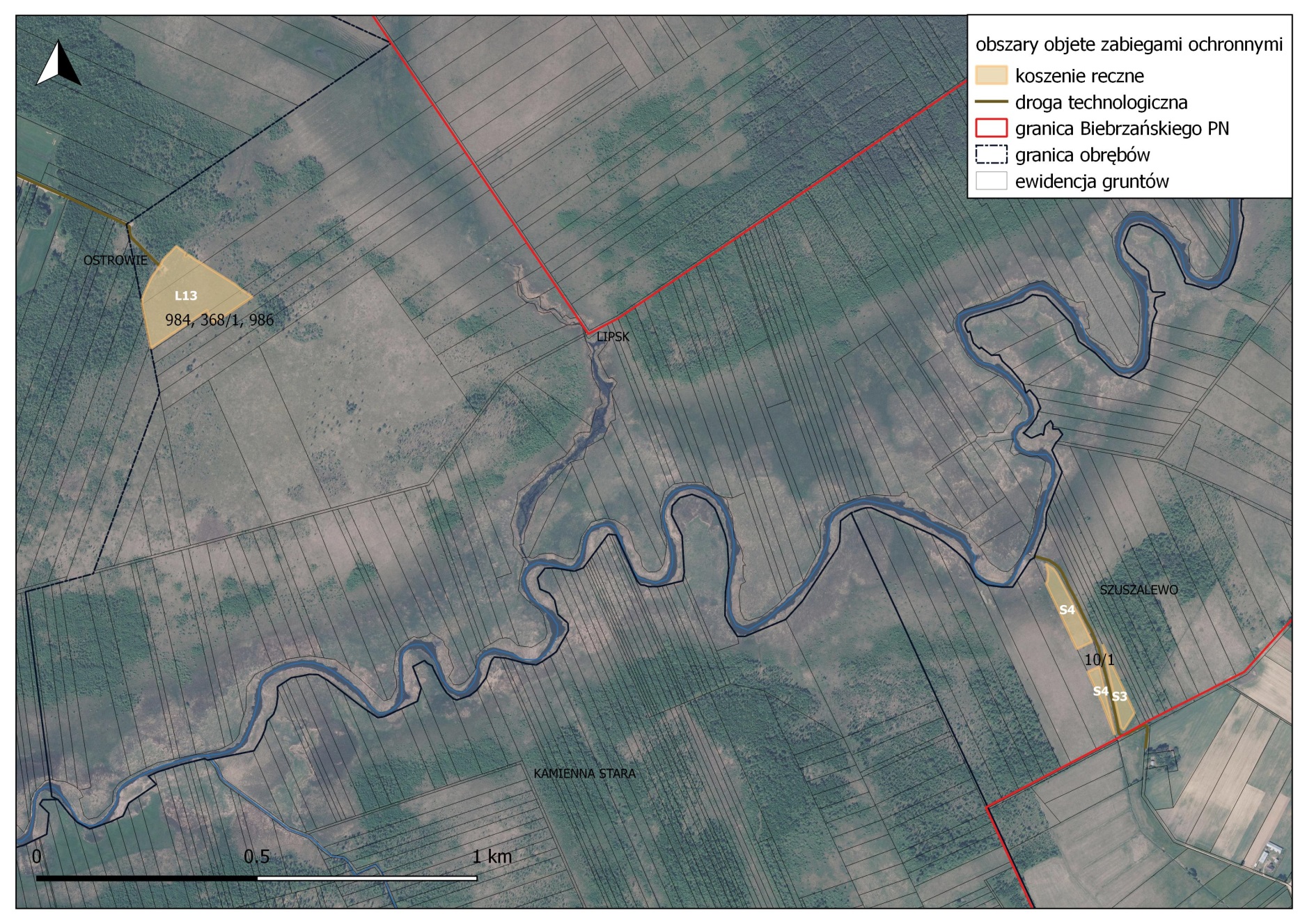 Załącznik nr 9Sygn. ZP.26.9.2020Ochrona danych osobowychZgodnie z art. 13 ust. 1 i 2 rozporządzenia Parlamentu Europejskiego i Rady (UE) 2016/679 z dnia 27 kwietnia 2016 r. w sprawie ochrony osób fizycznych w związku z przetwarzaniem danych osobowych i w sprawie swobodnego przepływu takich danych oraz uchylenia dyrektywy 95/46/WE (ogólne rozporządzenie o ochronie danych) (Dz. Urz. UE L 119 z 04.05.2016, str. 1), dalej „RODO”, informuję, że: administratorem danych osobowych jest Biebrzański Park Narodowy, reprezentowany przez Dyrektora, z siedzibą w Osowcu-Twierdzy 8, 19-110 Goniądz,  kontakt tel. 85 7383000 lub e-mail: sekretariat@biebrza.org.pl,administrator wyznaczył Inspektora Ochrony Danych, kontakt e-mail: iod@biebrza.org.plPani/Pana dane osobowe przetwarzane będą  na podstawie art. 6 ust. 1 lit. c ogólnego rozporządzenia o ochronie danych osobowych z dnia 27 kwietnia 2016 r. w celu związanym z postępowaniem o udzielenie zamówienia publicznego GB/ZP-PP/C2-33 prowadzonym w trybie przetargu nieograniczonego.;odbiorcami danych osobowych będą osoby lub podmioty, którym udostępniona zostanie dokumentacja postępowania w oparciu o art. 8 oraz art. 96 ust. 3 ustawy z dnia 29 stycznia 2004 r. – Prawo zamówień publicznych (Dz. U. z 2017 r. poz. 1579 i 2018), dalej „ustawa Pzp”;  Pani/Pana dane osobowe będą przechowywane, zgodnie z art. 97 ust. 1 ustawy Pzp, przez okres 4 lat od dnia zakończenia postępowania o udzielenie zamówienia, a jeżeli czas trwania umowy przekracza 4 lata, okres przechowywania obejmuje cały czas trwania umowy; obowiązek podania przez Panią/Pana danych osobowych bezpośrednio Pani/Pana dotyczących jest wymogiem ustawowym określonym w przepisach ustawy Pzp, związanym z udziałem w postępowaniu o udzielenie zamówienia publicznego; konsekwencje niepodania określonych danych wynikają z ustawy Pzp; posiada Pani/Pan: −	na podstawie art. 15 RODO prawo dostępu do danych osobowych Pani/Pana dotyczących;−	na podstawie art. 16 RODO prawo do sprostowania Pani/Pana danych osobowych, przy czym skorzystanie z prawa do sprostowania nie może skutkować zmianą wyniku postępowania o udzielenie zamówienia publicznego ani zmianą postanowień umowy w zakresie niezgodnym z ustawą Pzp oraz nie może naruszać integralności protokołu oraz jego załączników.;−	na podstawie art. 18 RODO prawo żądania od administratora ograniczenia przetwarzania danych osobowych z zastrzeżeniem przypadków, o których mowa w art. 18 ust. 2 RODO, przy czym prawo do ograniczenia przetwarzania nie ma zastosowania w odniesieniu do przechowywania, w celu zapewnienia korzystania ze środków ochrony prawnej lub w celu ochrony praw innej osoby fizycznej lub prawnej, lub z uwagi na ważne względy interesu publicznego Unii Europejskiej lub państwa członkowskiego.;  −	prawo do wniesienia skargi do Prezesa Urzędu Ochrony Danych Osobowych, ul. Stawki 2,  00-193 Warszawa, gdy uzna Pani/Pan, że przetwarzanie danych osobowych Pani/Pana dotyczących narusza przepisy RODO; nie przysługuje Pani/Panu:−	w związku z art. 17 ust. 3 lit. b, d lub e RODO prawo do usunięcia danych osobowych;−	prawo do przenoszenia danych osobowych, o którym mowa w art. 20 RODO;−	na podstawie art. 21 RODO prawo sprzeciwu, wobec przetwarzania danych osobowych, gdyż podstawą prawną przetwarzania Pani/Pana danych osobowych jest art. 6 ust. 1 lit. c RODO.Obręb ewidencyjnyNr działekIDPowierzchnia [ha]Szuszalewo10/1S30,37 haSzuszalewo10/1S40,87 haLipsk984, 368/1, 986L132,91 haogółem [ha]4,15 haLiczba miejsc składowania biomasy z prawem dysponowania1Wymagane miejsce składowania2Miejsca składowania3Miejsca składowaniaPrzyznane punkty02040Nazwa podwykonawcyNazwa części zamówieniaOpis powierzonejczęści zamówieniaWartość części zamówieniabrutto [zł ]